Государственный стандарт РФ ГОСТ Р 52086-2003
"Опалубка. Термины и определения"
(принят постановлением Госстроя РФ от 22 мая 2003 г. N 42)Formworks. Terms and definitionsДата введения 1 июня 2003 г.Введен впервые 1. Область применения                                                    2. Термины и определения                                                 Приложение А. Схематические  изображения  некоторых  типов  опалубки  с                обозначениями их основных элементов                        Приложение Б. Алфавитный указатель терминов                             1. Область применения1.1. Настоящий стандарт распространяется на опалубку для возведения монолитных бетонных и железобетонных конструкций.Настоящий стандарт не распространяется на опалубку разового применения для уникальных и индивидуальных монолитных конструкций.Требования настоящего стандарта являются обязательными.1.2. Термины и определения приведены в разделе 2 (таблица 1).1.3. Схематические изображения некоторых типов опалубки с обозначениями их основных элементов приведены в приложении А.Примечание - Рисунки, приведенные в приложении А, не определяют конструкцию опалубки.1.4. Алфавитный указатель содержащихся в стандарте терминов приведен в приложении Б.2. Термины и определенияТаблица 1┌─────────────────┬─────────────────────────────────────────────────────┐│     Термин      │                     Определение                     │├─────────────────┴─────────────────────────────────────────────────────┤│                             Общие понятия                             │├───────────────────────────────────────────────────────────────────────┤│1. опалубка      │Конструкция, представляющая собой форму для укладки и││                 │выдерживания    бетонной    смеси.         Состоит из││                 │формообразующих,       несущих,       поддерживающих,││                 │соединительных, технологических и других элементов  и││                 │обеспечивает  проектные   характеристики   монолитных││                 │конструкций                                          │├─────────────────┼─────────────────────────────────────────────────────┤│2. элемент       │Составная  часть  опалубки,  например  щит,   подкос,││опалубки         │стойка, балка и т.д.                                 │├─────────────────┼─────────────────────────────────────────────────────┤│3. монолитные    │Бетонные и железобетонные  строительные  конструкции,││конструкции      │бетонирование которых осуществляется  непосредственно││                 │на месте их проектного положения                     │├─────────────────┼─────────────────────────────────────────────────────┤│4. строительные  │Часть здания или  другого  строительного  сооружения,││конструкции      │выполняющая определенные несущие, ограждающие и (или)││                 │эстетические функции                                 │├─────────────────┼─────────────────────────────────────────────────────┤│5. здание        │Наземное строительное сооружение  с  помещениями  для││                 │проживания и  (или)  деятельности  людей,  размещения││                 │производств,  хранения   продукции   или   содержания││                 │животных                                             │├─────────────────┼─────────────────────────────────────────────────────┤│6. строительное  │Единичный   результат   строительной    деятельности,││сооружение       │предназначенный   для   осуществления    определенных││                 │потребительских функций                              │├─────────────────┼─────────────────────────────────────────────────────┤│7. ярус          │Разбивка  здания  (сооружения)  по  вертикали.  Может││                 │включать один или несколько этажей                   │├─────────────────┼─────────────────────────────────────────────────────┤│8. захватка      │Часть монолитных  конструкций  (здания,  сооружения),││                 │которая бетонируется в едином цикле (одновременно)  и││                 │на которую целиком выставляется опалубка             │├─────────────────┼─────────────────────────────────────────────────────┤│9. ростверк      │Конструкция верхней части свайного фундамента в  виде││                 │бетонной  или  железобетонной   плиты   либо   балки,││                 │объединяющей  сваи  в  одну  устойчивую     систему и││                 │служащая для передачи нагрузки на сваи               │├─────────────────┼─────────────────────────────────────────────────────┤│10. обделка      │Постоянная   конструкция,   закрепляющая    выработку││                 │подземных  сооружений  и  образующая  их   внутреннюю││                 │поверхность                                          │├─────────────────┼─────────────────────────────────────────────────────┤│11. применяемость│Область  или  особенность  применения  (эксплуатации)││опалубки         │опалубки для возведения монолитных конструкций       │├─────────────────┼─────────────────────────────────────────────────────┤│12. переопирание │Опирание опалубки на несущие строительные или  другие││опалубки         │конструкции перед демонтажем. Например,  переопирание││                 │скользящей  опалубки  на   стены   перед   демонтажем││                 │подъемного оборудования                              │├─────────────────┼─────────────────────────────────────────────────────┤│13. сочетание    │Совместное применение опалубок разных типов на  одной││типов опалубки   │захватке  при  возведении  одинаковых  или  различных││                 │монолитных конструкций                               │├─────────────────┼─────────────────────────────────────────────────────┤│14. столовая     │Опалубка,  состоящая  из   столов   и   комплектующих││опалубка         │(соединение, приспособление для монтажа,  выкатывания││                 │и т.п.) для бетонирования крупноразмерных  перекрытий││                 │(на комнату, квартиру и т.д.)                        │├─────────────────┼─────────────────────────────────────────────────────┤│15. рабочее      │Проектное  положение  опалубки,  подготовленное   для││положение        │укладки бетонной смеси                               │├─────────────────┼─────────────────────────────────────────────────────┤│16. допуск       │Предельные отклонения размеров опалубки  и  (или)  ее││                 │элементов                                            │├─────────────────┼─────────────────────────────────────────────────────┤│17. технология   │Способ производства опалубочных работ,  зависящий  от││опалубочных работ│типа  применяемых  опалубок,   характера   монолитных││                 │конструкций и технологии их возведения               │├─────────────────┼─────────────────────────────────────────────────────┤│18. монтаж       │Сборка и установка в рабочее положение опалубки и  ее││опалубки         │элементов                                            │├─────────────────┼─────────────────────────────────────────────────────┤│19. монтаж       │Монтаж    опалубки,    осуществляемый       с помощью││блоками          │предварительно собранных блоков                      │├─────────────────┼─────────────────────────────────────────────────────┤│20. монтаж       │Монтаж опалубки,  осуществляемый  поэлементно  (щиты,││отдельными       │схватки,  подкосы  и  др.)  вручную  или  с   помощью││элементами       │подъемного механизма                                 ││(щитами)         │                                                     │├─────────────────┼─────────────────────────────────────────────────────┤│21. монтаж       │Монтаж    опалубки,    осуществляемый       с помощью││панелями         │предварительно собранных панелей, состоящих из щитов,││                 │несущих, соединительных и других элементов           │├─────────────────┼─────────────────────────────────────────────────────┤│22. обогрев      │Обогрев  бетонных  конструкций  снаружи   с   помощью││бетона           │нагревателей, в том числе электрических, инфракрасным││                 │излучением или  другим  способом  с  помощью  греющей││                 │опалубки или других внешних нагревателей             │├─────────────────┼─────────────────────────────────────────────────────┤│23. обработка    │Отделка   бетонной   поверхности,       удаление слоя││поверхности      │застывшего бетона  на  определенную  глубину,   в том││                 │числе с помощью специальных механических средств     │├─────────────────┼─────────────────────────────────────────────────────┤│24. прогрев      │Система   технических    и       технологических мер,││бетона           │обеспечивающих прогрев  бетонной  смеси   (бетона) до││                 │заданной   (распалубочной)    прочности    монолитной││                 │конструкции, в том числе  изнутри  бетона,  например,││                 │греющими проводами                                   │├─────────────────┼─────────────────────────────────────────────────────┤│25. распалубка   │Снятие  (демонтаж)  опалубки  после   бетонирования и││                 │выдерживания бетона                                  │├─────────────────┼─────────────────────────────────────────────────────┤│26. рихтовка     │Выверка и  незначительные  перемещения  установленных││                 │конструкций   опалубки   с   целью     обеспечения их││                 │проектного положения с заданной точностью            │├─────────────────┼─────────────────────────────────────────────────────┤│27.термообработка│Термическое воздействие на бетонную смесь  (бетон)  с││бетона           │целью ускорения набора прочности бетонных конструкций│├─────────────────┼─────────────────────────────────────────────────────┤│28. строповка    │Временное  соединение  монтируемых,  транспортируемых││                 │или поднимаемых конструкций (изделий, оборудования) с││                 │крюком (захватом) грузоподъемной машины              │├─────────────────┼─────────────────────────────────────────────────────┤│29. безопасность │Система технологических  мероприятий  и  средств  для││работ            │безопасного    производства    работ     (ограждения,││                 │отключение тока, блокировки и т.д.)                  │├─────────────────┼─────────────────────────────────────────────────────┤│30.              │Документация на опалубку, выполненная в  соответствии││эксплуатационная │с требованиями ГОСТ 2.601-95 (паспорт, инструкция  по││документация     │эксплуатации и др.)                                  │├─────────────────┼─────────────────────────────────────────────────────┤│31.              │Документация,    определяющая       технологию, сроки││технологическая  │выполнения   и    порядок    обеспечения    ресурсами││документация     │строительно-монтажных  работ  по  возведению   частей││                 │здания:   проект   производства   работ     (ППР) или││                 │технологическая    карта    (ТК),     устанавливающая││                 │рациональную и стабильную технологию производства,  в││                 │том числе схемы раскладки (установки) опалубки       │├─────────────────┴─────────────────────────────────────────────────────┤│ Термины и определения типов опалубки по виду бетонируемых монолитных  ││                              конструкций                              │├─────────────────┬─────────────────────────────────────────────────────┤│32. опалубка     │Опалубка, применяемая для бетонирования  вертикальных││вертикальных     │и   наклонно-вертикальных   монолитных    конструкций││монолитных       │различных конфигураций, в том числе  стен,   колонн и││конструкций      │других подобных конструкций                          │├─────────────────┼─────────────────────────────────────────────────────┤│33. опалубка     │Опалубка, применяемая для бетонирования фундаментов  ││фундаментов      │                                                     │├─────────────────┼─────────────────────────────────────────────────────┤│34. опалубка     │Опалубка, применяемая для бетонирования ростверков   ││ростверков       │                                                     │├─────────────────┼─────────────────────────────────────────────────────┤│35. опалубка стен│Опалубка, применяемая для бетонирования стен         │├─────────────────┼─────────────────────────────────────────────────────┤│36. опалубка     │Опалубка, применяемая для бетонирования колонн       ││колонн           │                                                     │├─────────────────┼─────────────────────────────────────────────────────┤│37. опалубка     │Опалубка,     применяемая      для      бетонирования││горизонтальных   │горизонтальных и  горизонтально-наклонных  монолитных││монолитных       │конструкций,  в  том   числе   перекрытий,   эстакад,││конструкций      │пролетных   строений   мостов   и   других   подобных││                 │сооружений                                           │├─────────────────┼─────────────────────────────────────────────────────┤│38. опалубка     │Опалубка, применяемая для бетонирования перекрытий   ││перекрытий (в том│                                                     ││числе балочных и │                                                     ││ребристых)       │                                                     │├─────────────────┼─────────────────────────────────────────────────────┤│39. опалубка     │Опалубка,  применяемая  для   бетонирования   куполов││куполов (сфер,   │(сфер, оболочек, сводов)                             ││оболочек, сводов)│                                                     │├─────────────────┼─────────────────────────────────────────────────────┤│40. опалубка     │Опалубка,  применяемая  для  бетонирования  пролетных││пролетных        │строений мостов, эстакад и других подобных сооружений││строений мостов, │                                                     ││эстакад и других │                                                     ││подобных         │                                                     ││сооружений       │                                                     │├─────────────────┴─────────────────────────────────────────────────────┤│        Термины и определения типов опалубки по ее конструкции         │├─────────────────┬─────────────────────────────────────────────────────┤│41. мелкощитовая │Опалубка,   состоящая   из   малогабаритных    щитов,││опалубка         │поддерживающих, соединительных и монтажных  элементов││                 │массой до 50 кг, допускающих монтаж опалубки вручную │├─────────────────┼─────────────────────────────────────────────────────┤│42. крупнощитовая│Опалубка,  состоящая   из   крупногабаритных   щитов,││опалубка         │поддерживающих, соединительных и монтажных  элементов││                 │массой более 50 кг                                   │├─────────────────┼─────────────────────────────────────────────────────┤│43. модульная    │Опалубка  крупнощитовая  (мелкощитовая),   включающая││опалубка         │щиты  и  (или)  другие  элементы   с   фиксированными││                 │размерами, кратными определенному модулю             │├─────────────────┼─────────────────────────────────────────────────────┤│44. разборная    │Опалубка крупнощитовая (мелкощитовая),  состоящая  из││опалубка         │съемной палубы и набора несущих элементов, из которых││                 │в различном их сочетании  собираются  каркасы  щитов,││                 │панелей, блоков, столов, в зависимости от нагрузки  с││                 │последующим закреплением палубы, а также  необходимых││                 │поддерживающих, соединительных и монтажных элементов │├─────────────────┼─────────────────────────────────────────────────────┤│45. блочная      │Опалубка, состоящая из пространственных блоков       ││опалубка         │                                                     │├─────────────────┼─────────────────────────────────────────────────────┤│46. опалубка     │Опалубка  блочная,  применяемая   для   бетонирования││внешнего контура │замкнутых и отдельно стоящих  монолитных  конструкций││(блок-форма)     │типа колонн, ступенчатых  фундаментов,   ростверков и││                 │др.                                                  │├─────────────────┼─────────────────────────────────────────────────────┤│47. опалубка     │Опалубка  блочная  внутренней  поверхности  замкнутых││внутреннего      │ячеек (например, квартир, комнат, лифтовых шахт)     ││контура          │                                                     │├─────────────────┼─────────────────────────────────────────────────────┤│48. опалубка     │Опалубка блочная (внешнего и внутреннего  контура)  с││внутреннего      │разъемными блоками                                   ││(внешнего)       │                                                     ││контура разъемная│                                                     │├─────────────────┼─────────────────────────────────────────────────────┤│49. опалубка     │Опалубка блочная (внешнего и внутреннего  контура)  с││внутреннего      │неразъемными блоками                                 ││(внешнего)       │                                                     ││контура          │                                                     ││неразъемная      │                                                     │├─────────────────┼─────────────────────────────────────────────────────┤│50. опалубка     │Опалубка блочная (внешнего  и  внутреннего  контура),││внутреннего      │конструкция которой допускает  изменение   размеров в││(внешнего)       │плане и по высоте                                    ││контура          │                                                     ││переналаживаемая │                                                     │├─────────────────┼─────────────────────────────────────────────────────┤│51.              │Опалубка, состоящая из секций, которые при  установке││объемно-перестав-│в рабочее положение  образуют  в  поперечном  сечении││ная опалубка     │опалубку   П-образной   формы   для    одновременного││                 │бетонирования стен и перекрытий                      │├─────────────────┼─────────────────────────────────────────────────────┤│52. П-образная   │Опалубка объемно-переставная, состоящая из П-образных││опалубка         │секций                                               │├─────────────────┼─────────────────────────────────────────────────────┤│53. Г-образная   │Опалубка объемно-переставная, состоящая из Г-образных││опалубка         │полусекций                                           │├─────────────────┼─────────────────────────────────────────────────────┤│54. универсальная│Опалубка   объемно-переставная,   включающая,   кроме││опалубка         │опалубки стен и перекрытий, дополнительные сочетающие││                 │элементы  опалубки  других   конструкций,   например,││                 │колонн, перегородок, диафрагм и др.                  │├─────────────────┼─────────────────────────────────────────────────────┤│55. скользящая   │Опалубка,    конструкция     которой     перемещается││опалубка         │вертикально   домкратами   по   мере    бетонирования││                 │монолитной конструкции и которая  состоит  из  щитов,││                 │домкратных  рам,   домкратных   стержней,   подъемных││                 │механизмов (домкратов, насосных или других  подъемных││                 │станций) и технологических  элементов  (рабочий  пол,││                 │подмости)                                            │├─────────────────┼─────────────────────────────────────────────────────┤│56.              │Опалубка,    конструкция     которой     перемещается││горизонтально-пе-│горизонтально  по   мере   бетонирования   монолитной││ремещаемая       │конструкции,   и   состоящая   из   щитов,   несущих,││опалубка         │поддерживающих, соединительных элементов и механизмов││                 │для перемещения                                      │├─────────────────┼─────────────────────────────────────────────────────┤│57. катучая      │Опалубка   горизонтально-перемещаемая,    перемещение││опалубка         │которой  осуществляется  на  тележках  и  при  помощи││                 │других приспособлений для  бетонирования  протяженных││                 │стен,  туннелей,  возводимых  открытым    способом, и││                 │других подобных сооружений                           │├─────────────────┼─────────────────────────────────────────────────────┤│58. туннельная   │Опалубка   горизонтально-перемещаемая,    перемещение││опалубка         │которой   осуществляется   с   помощью    специальных││                 │механизмов с гидравлическим, механическим или  другим││                 │приводом   для   бетонирования   обделки    туннелей,││                 │возводимых закрытым способом                         │├─────────────────┼─────────────────────────────────────────────────────┤│59.              │Опалубка,   состоящая   из   щитов,     отделяемых от││подъемно-переста-│бетонированной  поверхности  при  подъеме,  а   также││вная опалубка    │поддерживающих, крепежных, технологических  элементов││                 │и приспособлений для подъема                         │├─────────────────┼─────────────────────────────────────────────────────┤│60. опалубка с   │Опалубка подъемно-переставная  с  механизмом  подъема││шахтным          │опалубки - шахтным подъемником                       ││подъемником      │                                                     │├─────────────────┼─────────────────────────────────────────────────────┤│61. опалубка с   │Опалубка подъемно-переставная, опираемая при  подъеме││опиранием на     │на конструкции сооружения                            ││сооружение       │                                                     │├─────────────────┼─────────────────────────────────────────────────────┤│62.              │Опалубка,   состоящая   из   формообразующей   гибкой││пневматическая   │воздухоопорной    оболочки     или     пневматических││опалубка         │поддерживающих элементов с формообразующей оболочкой,││                 │поддерживаемых   в   рабочем   положении   избыточным││                 │давлением воздуха                                    │├─────────────────┼─────────────────────────────────────────────────────┤│63. подъемная    │Опалубка  пневматическая,  формообразующая   оболочка││опалубка         │которой поднимается в проектное  положение   вместе с││                 │уложенной на нее бетонной смесью                     │├─────────────────┼─────────────────────────────────────────────────────┤│64. стационарная │Опалубка пневматическая, формообразующая  поверхность││опалубка         │которой поднимается в рабочее положение,  после  чего││                 │осуществляется   бетонирование,   например,   методом││                 │торкретирования                                      │├─────────────────┼─────────────────────────────────────────────────────┤│65. несъемная    │Опалубка,  состоящая  из  щитов   (панелей,   блоков,││опалубка         │пластин),   остающихся    после       бетонирования в││                 │конструкции, и инвентарных поддерживающих элементов  │├─────────────────┼─────────────────────────────────────────────────────┤│66. опалубка,    │Опалубка несъемная, включаемая  в  расчетное  сечение││включаемая в     │конструкции                                          ││расчетное сечение│                                                     ││конструкции      │                                                     │├─────────────────┼─────────────────────────────────────────────────────┤│67. опалубка, не │Опалубка несъемная, которая не включена  в  расчетное││включаемая в     │сечение бетонируемой конструкции                     ││расчетное сечение│                                                     ││конструкции      │                                                     │├─────────────────┼─────────────────────────────────────────────────────┤│68. опалубка со  │Опалубка  несъемная   со   специальными   свойствами,││специальными     │такими,  как  гидроизоляция,  декоративная   отделка,││свойствами       │защитная облицовка и др.                             │├─────────────────┴─────────────────────────────────────────────────────┤│   Термины и определения типов опалубки по материалам преобладающих    ││                  несущих и формообразующих элементов                  │├─────────────────┬─────────────────────────────────────────────────────┤│69. стальная     │Опалубка, несущие и формообразующие элементы  которой││опалубка         │изготовлены из стали                                 │├─────────────────┼─────────────────────────────────────────────────────┤│70. алюминиевая  │Опалубка,   несущие,    а    также,       возможно, и││опалубка         │формообразующие,  элементы  которой    изготовлены из││                 │алюминиевых сплавов                                  │├─────────────────┼─────────────────────────────────────────────────────┤│71. пластиковая  │Опалубка, несущие и формообразующие элементы  которой││опалубка         │изготовлены из пластических материалов               │├─────────────────┼─────────────────────────────────────────────────────┤│72. деревянная   │Опалубка, несущие и формообразующие элементы  которой││опалубка         │изготовлены из древесных материалов                  │├─────────────────┼─────────────────────────────────────────────────────┤│73.              │Опалубка, несущие и формообразующие элементы  которой││комбинированная  │изготовлены  из  различных  материалов  и    (или) их││опалубка         │комбинации                                           │├─────────────────┴─────────────────────────────────────────────────────┤│  Термины и определения типов опалубки по применяемости при различной  ││температуре наружного воздуха и характеру воздействия опалубки на бетон││                        монолитных конструкций                         │├─────────────────┬─────────────────────────────────────────────────────┤│74. неутепленная │Опалубка,    предназначенная    для     бетонирования││опалубка         │монолитных конструкций при положительных температурах││                 │наружного воздуха                                    │├─────────────────┼─────────────────────────────────────────────────────┤│75. утепленная   │Опалубка, предназначенная для предохранения бетона от││опалубка         │замерзания  и  охлаждения  в  зимних     условиях, от││                 │перегрева в условиях жаркого климата                 │├─────────────────┼─────────────────────────────────────────────────────┤│76. греющая      │Опалубка,    предназначенная    для     бетонирования││опалубка         │монолитных конструкций в условиях  низких  температур││                 │окружающего воздуха (от +5°С), а также для  ускорения││                 │твердения  бетона  как  в  летних,  так  и   в зимних││                 │условиях                                             │├─────────────────┼─────────────────────────────────────────────────────┤│77. специальная  │Опалубка,  применяемая  для   придания     бетону или││опалубка         │поверхности бетона специальных свойств, в  том  числе││                 │создание   рельефа,    поверхности    с    повышенной││                 │плотностью,  а   также   с   переменным   термическим││                 │сопротивлением и др.                                 │├─────────────────┴─────────────────────────────────────────────────────┤│        Термины и определения типов опалубки по оборачиваемости        │├─────────────────┬─────────────────────────────────────────────────────┤│78. опалубка     │Опалубка, применение которой осуществляется один раз,││разового         │например несъемная, или для уникальных, неповторяемых││применения       │конструкций                                          │├─────────────────┼─────────────────────────────────────────────────────┤│79. инвентарная  │Опалубка многократного применения                    ││опалубка         │                                                     │├─────────────────┴─────────────────────────────────────────────────────┤│               Термины и определения элементов опалубки                │├─────────────────┬─────────────────────────────────────────────────────┤│80.              │Элемент     опалубки,     который     находится     в││формообразующий  │непосредственном  контакте  с   бетонной     смесью и││элемент          │используется для придания бетону  заданной  геометрии││                 │конструкции (сооружения) и  качества  поверхности  до││                 │набора бетоном необходимой прочности                 │├─────────────────┼─────────────────────────────────────────────────────┤│81.поддерживающий│Элемент,  поддерживающий  опалубку  и  воспринимающий││элемент          │монтажные нагрузки                                   │├─────────────────┼─────────────────────────────────────────────────────┤│82. несущий      │Элемент опалубки,  воспринимающий  все  нагрузки  при││элемент          │бетонировании и обеспечивающий прочность, жесткость и││                 │устойчивость ее конструкции                          │├─────────────────┼─────────────────────────────────────────────────────┤│83. монтажный    │Элемент  опалубки  (приспособление),     служащий для││элемент          │монтажа и распалубки                                 │├─────────────────┼─────────────────────────────────────────────────────┤│84.              │Монтажный элемент опалубки, который используется  для││соединительный   │объединения  отдельных  элементов  опалубки    стен и││элемент          │перекрытий   (щитов,   балок   и   пр.)   и   который││                 │воспринимает нагрузки  при  монтаже  и   частично при││                 │бетонировании                                        │├─────────────────┼─────────────────────────────────────────────────────┤│85. опорный      │Элемент  опалубки,  служащий  для  установки  несущих││элемент          │элементов  опалубки  (стоек,  рам,   балок   опалубки││                 │перекрытия и т.д.)                                   │├─────────────────┼─────────────────────────────────────────────────────┤│86.              │Элемент, необходимый для производства работ          ││технологический  │                                                     ││элемент          │                                                     │├─────────────────┼─────────────────────────────────────────────────────┤│87. анкер        │Опорный   элемент,    закрепляемый    в    какой-либо││                 │неподвижной конструкции или в грунте для  закрепления││                 │опалубки                                             │├─────────────────┼─────────────────────────────────────────────────────┤│88. балка        │Несущий элемент, удерживающий опалубку стен в рабочем││(ригель)         │положении и воспринимающий давление бетонной смеси, а││                 │также продольные и поперечные несущие балки  опалубки││                 │перекрытий                                           │├─────────────────┼─────────────────────────────────────────────────────┤│89. блок         │Несущая  и  формообразующая   конструкция   опалубки,││                 │состоящая  из  отдельных  щитов,  панелей  и   других││                 │элементов, связанных  в  единую  конструкцию   для ее││                 │монтажа и демонтажа целиком                          │├─────────────────┼─────────────────────────────────────────────────────┤│90. вилка        │Опорный элемент, устанавливаемый на несущих элементах││                 │опалубки  перекрытий  (рамах,  стойках  и    др.) для││                 │установки по нему балок                              │├─────────────────┼─────────────────────────────────────────────────────┤│91. выпуски      │Элемент   несъемной   опалубки,      расположенный на││                 │внутренней   поверхности   опалубочной      плиты для││                 │соединения его с бетонируемой конструкцией           │├─────────────────┼─────────────────────────────────────────────────────┤│92. Г-образная   │Несущий   элемент    объемно-переставной    опалубки,││секция           │включающий  опалубку  стены   и   половину   опалубки││(полусекция)     │перекрытия                                           │├─────────────────┼─────────────────────────────────────────────────────┤│93. домкрат      │Несущий   и   поддерживающий    элемент    (винтовой,││                 │гидравлический, пневматический и др.) для  установки,││                 │демонтажа, рихтовки и подъема опалубки, в  том  числе││                 │скользящей, подъемно-переставной,  а  также  опалубки││                 │перекрытий, рихтовочных элементов                    │├─────────────────┼─────────────────────────────────────────────────────┤│94. домкратная   │Несущий элемент скользящей  опалубки,  воспринимающий││рама             │нагрузки от щитов при бетонировании и рабочего пола и││                 │служащий для установки домкратов при подъеме опалубки│├─────────────────┼─────────────────────────────────────────────────────┤│95. домкратный   │Опорный элемент  скользящей  опалубки,  расположенный││стержень         │внутри возводимого сооружения, на  который  опирается││                 │опалубка                                             │├─────────────────┼─────────────────────────────────────────────────────┤│96. зажим        │Соединительный элемент,  соединяющий  балки  опалубки││                 │перекрытий с опорами и между собой                   │├─────────────────┼─────────────────────────────────────────────────────┤│97. замок        │Соединительный  элемент,  объединяющий  в  том  числе││                 │отдельные щиты                                       │├─────────────────┼─────────────────────────────────────────────────────┤│98. захват       │Монтажный элемент для  строповки  (захвата)  опалубки││                 │при ее  подъеме  во  время  монтажа,  распалубке# или││                 │перемонтировании                                     │├─────────────────┼─────────────────────────────────────────────────────┤│99. защитная     │Трубка для защиты  от  бетона  с  целью  последующего││трубка           │использования, например, защитная трубка  домкратного││                 │стержня скользящей опалубки, стяжки и др.            │├─────────────────┼─────────────────────────────────────────────────────┤│100. каркас щита │Основной несущий элемент щита                        │├─────────────────┼─────────────────────────────────────────────────────┤│101. козырек     │Площадка,   устраиваемая   вдоль       наружных щитов││                 │скользящей опалубки,  воспринимающая  технологические││                 │нагрузки и служащая внешним ограждением              │├─────────────────┼─────────────────────────────────────────────────────┤│102. конус       │Конусная вставка,  извлекаемая  после  бетонирования,││                 │например, конусная вставка,  соединенная  с  защитной││                 │трубкой стяжки                                       │├─────────────────┼─────────────────────────────────────────────────────┤│103. крестовая   │Шарнирно-соединенные   (крестообразные)     связи для││связь            │удержания рам опалубки перекрытий при монтаже        │├─────────────────┼─────────────────────────────────────────────────────┤│104. кронштейн   │Технологический  элемент,  закрепляемый  на  опалубке││подмостей        │стен для устройства подмостей (ограждений, настила  и││                 │др.)                                                 │├─────────────────┼─────────────────────────────────────────────────────┤│105. кружало     │Горизонтальная балка,  объединяющая  щиты  скользящей││                 │опалубки и воспринимающая давление бетонной смеси    │├─────────────────┼─────────────────────────────────────────────────────┤│106. лестница    │Элемент, закрепляемый или не закрепляемый на опалубке││                 │для перемещения рабочих                              │├─────────────────┼─────────────────────────────────────────────────────┤│107. механизм    │Элемент для  перемещения  щитов  подъемно-переставной││радиального      │опалубки для изменения геометрии сечения конструкции ││перемещения      │                                                     │├─────────────────┼─────────────────────────────────────────────────────┤│108. монтажные   │Наружные подмости с  откидным  ограждением,  служащие││подмости с       │для выкатывания крупногабаритных опалубок  (столовой,││откидным         │объемно-переставной  и  др.)   после     демонтажа за││ограждением      │габариты подмостей                                   │├─────────────────┼─────────────────────────────────────────────────────┤│109. направляющая│Несущий и опорный  элемент  туннельной   опалубки, на││рама             │который опирается опорная рама                       │├─────────────────┼─────────────────────────────────────────────────────┤│110. настил      │Рабочая поверхность, на которой размещаются  рабочие,││                 │материалы,      механизмы      для      осуществления││                 │технологических операций, например, настил подмостей │├─────────────────┼─────────────────────────────────────────────────────┤│111. оболочка    │Формообразующий       элемент       из        гибкого││пневмоопалубки   │воздухонепроницаемого материала                      │├─────────────────┼─────────────────────────────────────────────────────┤│112. ограждение  │Защитное устройство, препятствующее непреднамеренному││                 │доступу    людей    в    зону       действия опасного││                 │производственного фактора,  а  также  предназначенное││                 │для изоляции соответствующих рабочих мест от  доступа││                 │посторонних лиц                                      │├─────────────────┼─────────────────────────────────────────────────────┤│113. опорная рама│Несущий элемент туннельной  опалубки,  воспринимающий││                 │нагрузки от щитов при бетонировании и служащий опорой││                 │домкратов                                            │├─────────────────┼─────────────────────────────────────────────────────┤│114. основание   │Опорный элемент стоек, рам опалубки перекрытий       │├─────────────────┼─────────────────────────────────────────────────────┤│115. отжимное    │Монтажный  элемент  для  распалубки  (принудительного││устройство       │отрыва опалубки от бетона)                           │├─────────────────┼─────────────────────────────────────────────────────┤│116. открылки    │Опорный элемент  для  удержания  бетонной   смеси при││                 │подъеме пневмоопалубки                               │├─────────────────┼─────────────────────────────────────────────────────┤│117. отсекатель  │Технологический элемент опалубки, отсекающий захватку││                 │(часть конструкции -  в  том  числе   перекрытия) при││                 │бетонировании                                        │├─────────────────┼─────────────────────────────────────────────────────┤│118. падающая    │Опорный элемент с  подвижной  и  неподвижной  частью,││головка          │опускающийся с опалубкой перекрытий  при  распалубке.││                 │При этом неподвижная часть, как правило, остается  на││                 │бетоне в  качестве  временной  опоры,  что  позволяет││                 │осуществлять более раннюю распалубку                 │├─────────────────┼─────────────────────────────────────────────────────┤│119. палуба      │Формообразующий  элемент   опалубки,   представляющий││                 │собой поверхность, соприкасающуюся с бетоном         │├─────────────────┼─────────────────────────────────────────────────────┤│120. панель      │Несущий крупноразмерный элемент, собираемый из  щитов││                 │или унифицированных  несущих  элементов,  монтируемый││                 │или демонтируемый без переборок                      │├─────────────────┼─────────────────────────────────────────────────────┤│121. петля       │Монтажный  элемент,  закрепляемый  на    опалубке для││                 │удержания несущих и поддерживающих элементов, а также││                 │подъема и опускания опалубки                         │├─────────────────┼─────────────────────────────────────────────────────┤│122. П-образная  │Несущий    элемент    объемно-переставной    опалубки││секция           │П-образной формы для бетонирования стен и перекрытий │├─────────────────┼─────────────────────────────────────────────────────┤│123. подвески    │Элементы  скользящей  опалубки,  с  помощью   которых││подмостей        │крепятся нижние подмости                             │├─────────────────┼─────────────────────────────────────────────────────┤│124. подкос      │Монтажный   элемент   для   установки,     рихтовки и││                 │распалубки щитов (панелей)                           │├─────────────────┼─────────────────────────────────────────────────────┤│125. подмости для│Технологический элемент, представляющий собой  настил││бетонирования    │с ограждением, для удобства бетонирования  монолитных││                 │конструкций   и   обеспечения   безопасности   работ,││                 │устраиваемый по кронштейнам подмостей                │├─────────────────┼─────────────────────────────────────────────────────┤│126. подмости    │Подмости,      навешиваемые      на       скользящую,││внутренние       │подъемно-переставную и другую опалубку  с  внутренней││                 │стороны   стены   для   обеспечения   технологических││                 │процессов, в том числе отделки поверхности           │├─────────────────┼─────────────────────────────────────────────────────┤│127. подмости    │Подмости,   навешиваемые   на   наружную   (фасадную,││наружные         │торцевую)  стену  для  установки  опалубки   наружной││                 │поверхности стены, а также подмости, навешиваемые  на││                 │скользящую, подъемно-переставную и другую опалубку  с││                 │наружной    стороны     стены     для     обеспечения││                 │технологических  процессов,  в  том   числе   отделки││                 │поверхности                                          │├─────────────────┼─────────────────────────────────────────────────────┤│128. подъемная   │Механизм для подъема подъемно-переставной опалубки   ││головка          │                                                     │├─────────────────┼─────────────────────────────────────────────────────┤│129. пробка      │Технологический   элемент,    представляющий    собой││                 │заглушку неиспользуемых отверстий, например отверстий││                 │для пропуска стяжек                                  │├─────────────────┼─────────────────────────────────────────────────────┤│130.             │Формообразующий элемент, закрепляемый на палубе  (или││проемообразова-  │арматуре)   для   устройства       конструктивных или││тель             │технологических  проемов  в  монолитных  конструкциях││                 │зданий или сооружений                                │├─────────────────┼─────────────────────────────────────────────────────┤│131.промежуточные│Несущий элемент в виде  опор,  остающихся  на  бетоне││(временные) опоры│после распалубки для возможности более раннего снятия││                 │опалубки, в том числе  перекрытия,  то  же   опоры на││                 │нижележащих этажах здания  (уровнях  сооружения)  для││                 │временного  поддержания  монолитных    конструкций до││                 │набора ими проектной прочности                       │├─────────────────┼─────────────────────────────────────────────────────┤│132. профнастил  │Формообразующий и несущий элемент несъемной  опалубки││                 │из стального профилированного листа  со  специальными││                 │рифами  и   анкерами   для   устройства   монолитного││                 │перекрытия                                           │├─────────────────┼─────────────────────────────────────────────────────┤│133. рабочий пол │Пол  скользящей  и   подъемно-переставной   опалубки,││                 │(сплошной  или  вдоль  внутренних  щитов   скользящей││                 │опалубки)  для  установки  оборудования,   размещения││                 │людей,   материалов,   насосных         станций и для││                 │обслуживания опалубки и бетонирования                │├─────────────────┼─────────────────────────────────────────────────────┤│134. рама        │Несущий элемент опалубки перекрытия, объединяющий две││                 │или несколько стоек                                  │├─────────────────┼─────────────────────────────────────────────────────┤│135.распалубочный│Монтажный  элемент,  расположенный  под   центральной││механизм         │вставкой в П-образной объемно-переставной опалубке, с││                 │помощью  которого  производится  подъем   центральной││                 │вставки в верхнее (рабочее) положение и опускание  ее││                 │(при распалубке), а  также  перемещение  угловых  или││                 │других вставок блочной опалубки                      │├─────────────────┼─────────────────────────────────────────────────────┤│136. ролик       │Технологический элемент для перемещения  опалубки  по││                 │перекрытию или опорам, закрепленным к стенам         │├─────────────────┼─────────────────────────────────────────────────────┤│137. связь       │Монтажный элемент для временного удержания  элементов││                 │опалубки                                             │├─────────────────┼─────────────────────────────────────────────────────┤│138. секция      │Несущий элемент, включающий щиты стен  и  перекрытий,││                 │монтируемый и демонтируемый целиком                  │├─────────────────┼─────────────────────────────────────────────────────┤│139. створка     │Несущий элемент блока одной из граней поверхности    │├─────────────────┼─────────────────────────────────────────────────────┤│140. стойка      │Несущий и поддерживающий элемент опалубки перекрытия │├─────────────────┼─────────────────────────────────────────────────────┤│141. стол        │Опалубка перекрытий, устраиваемая,  как  правило,  на││                 │размер  помещения  (ячейки)  здания  с  вертикальными││                 │опорами   или   опорами,   закрепляемыми     к стенам││                 │(колоннам)                                           │├─────────────────┼─────────────────────────────────────────────────────┤│142. струбцина   │Несущий   элемент,   охватывающий      опалубку балок││балок (ригелей)  │(ригелей), навешиваемый на несущие элементы  опалубку││                 │перекрытий                                           │├─────────────────┼─────────────────────────────────────────────────────┤│143. стяжка      │Несущий элемент, соединяющий противоположные  щиты  и││                 │служащий в качестве  опоры  для  восприятия  бокового││                 │давления бетонной смеси                              │├─────────────────┼─────────────────────────────────────────────────────┤│144. схватка     │Горизонтальная балка, закрепляемая на опалубке       │├─────────────────┼─────────────────────────────────────────────────────┤│145. тележка     │Приспособление   для   горизонтального    перемещения││                 │опалубки, например, катучей, столовой, перекрытий    │├─────────────────┼─────────────────────────────────────────────────────┤│146.             │Стойка с возможностью изменения размеров,  выдвижения││телескопическая  │(перемещения)   одной   части   относительно   другой││стойка           │(базовой)                                            │├─────────────────┼─────────────────────────────────────────────────────┤│147. траверса    │Монтажное  приспособление  для  монтажа  и  демонтажа││                 │крупноразмерных элементов опалубки стен и перекрытий │├─────────────────┼─────────────────────────────────────────────────────┤│148. тренога     │Монтажный  элемент  для  удержания  стоек,    рам при││                 │монтаже                                              │├─────────────────┼─────────────────────────────────────────────────────┤│149. угольник    │Элемент, соединяющий щиты в углах, в том числе  может││                 │быть использован в качестве формообразующего элемента│├─────────────────┼─────────────────────────────────────────────────────┤│150. удлиненный  │Соединительный элемент, объединяющий  отдельные  щиты││замок            │при наличии вставок                                  │├─────────────────┼─────────────────────────────────────────────────────┤│151. хомут       │Несущий элемент, предназначенный для соединения щитов││                 │опалубки. Применяется  для  сборки  опалубки  колонн,││                 │торцов стен                                          │├─────────────────┼─────────────────────────────────────────────────────┤│152. центральная │Соединительный элемент щита перекрытия  в  П-образной││вставка          │объемно-переставной опалубке, перекрывающий  зазор  в││                 │месте соединения Г-образных полусекций               │├─────────────────┼─────────────────────────────────────────────────────┤│153. шахтный     │Подъемник       подъемно-переставной        опалубки,││подъемник        │устанавливаемый внутри (шахте) возводимого сооружения││                 │(трубы, градирни и т.д.)                             │├─────────────────┼─────────────────────────────────────────────────────┤│154. щит         │Несущий и формообразующий элемент опалубки, состоящий││                 │из палубы, каркаса и/или других несущих элементов    │├─────────────────┼─────────────────────────────────────────────────────┤│155.             │Формообразующий   элемент,   устанавливаемый    между││щит-компенсатор  │основными элементами опалубки (щитами, панелями)  для││(промежуточная   │получения   немодульных   размеров,   а     также для││вставка)         │обеспечения  распалубки  внутренних  замкнутых  ячеек││                 │здания  и  сооружения.  Промежуточные  вставки  могут││                 │изготовляться как разового  (неинвентарная  вставка),││                 │так и многоразового (инвентарная) применения         │├─────────────────┼─────────────────────────────────────────────────────┤│156. угловой щит │Элемент опалубки для бетонирования угловых сопряжений││                 │стен                                                 │├─────────────────┼─────────────────────────────────────────────────────┤│157. шарнирный   │Элемент опалубки для бетонирования угловых сопряжений││щит              │стен под разными углами,  состоящий  из  двух  щитов,││                 │соединенных шарниром                                 │├─────────────────┴─────────────────────────────────────────────────────┤│  Термины и определения параметров и размерных характеристик опалубки  │├─────────────────┬─────────────────────────────────────────────────────┤│158. класс       │Качественная характеристика опалубки                 ││опалубки         │                                                     │├─────────────────┼─────────────────────────────────────────────────────┤│159. несущая     │Расчетная несущая способность опалубки и ее элементов││способность      │(нагрузки с учетом всех коэффициентов запаса)        │├─────────────────┼─────────────────────────────────────────────────────┤│160. удельная    │Масса опалубки, полностью укомплектованной и  готовой││масса            │к    бетонированию,    включающая        подмости для││                 │бетонирования,  стяжки,  замки,  подкосы   и   другие││                 │необходимые элементы, отнесенная  к  единице  площади││                 │бетонируемой поверхности                             │├─────────────────┼─────────────────────────────────────────────────────┤│161. жесткость   │Характеристика опалубки и ее элементов, зависящая  от││                 │материала (модуль  упругости  Е)  и  момента  инерции││                 │сечения опалубки                                     │├─────────────────┼─────────────────────────────────────────────────────┤│162. прогиб под  │Прогиб  опалубки  и  ее  элементов  под   нагрузкой в││нагрузкой        │вертикальной     и     горизонтальной      плоскости,││                 │характеризующий жесткость опалубки                   │├─────────────────┼─────────────────────────────────────────────────────┤│163. расчетная   │Нагрузка, принимаемая для расчета, с соответствующими││нагрузка         │нормативными  коэффициентами  запаса   при   монтаже,││                 │демонтаже, бетонировании                             │├─────────────────┼─────────────────────────────────────────────────────┤│164. адгезия к   │Сцепление, прилипание  палубы  к  бетону  и  бетонной││бетону           │смеси                                                │├─────────────────┼─────────────────────────────────────────────────────┤│165. класс       │Качество  необработанной  поверхности  бетона   после││отделки          │распалубки                                           ││поверхности      │                                                     │├─────────────────┼─────────────────────────────────────────────────────┤│166.             │Применимость  опалубки   для   возведения   различных││универсальность  │монолитных конструкций                               │├─────────────────┼─────────────────────────────────────────────────────┤│167. модуль (М)  │Характеристика универсальности, представляющая  собой││                 │предпочтительное   число   размера    формообразующих││                 │элементов, как правило, 100 мм. Длина формообразующих││                 │элементов выбирается кратно 3М                       │├─────────────────┼─────────────────────────────────────────────────────┤│168. уровень     │Насыщенность  изделия   унифицированными   составными││унификации       │частями    (однородными    или        одинаковыми для││изделия          │использования  в  различном  сочетании  и  различного││                 │назначения)                                          │├─────────────────┼─────────────────────────────────────────────────────┤│169. трудоемкость│Затраты труда (чел.-ч) на монтаж и демонтаж опалубки ││монтажа и        │                                                     ││демонтажа        │                                                     │├─────────────────┼─────────────────────────────────────────────────────┤│170. точность    │Точность монтажа опалубки при установке ее в  рабочее││монтажа          │положение, зависящая от вида и назначения  монолитных││                 │конструкций и класса выбранной опалубки              │├─────────────────┼─────────────────────────────────────────────────────┤│171.             │Возможность      и      удобство       восстановления││ремонтопригод-   │работоспособного состояния элементов  опалубки  путем││ность            │технического обслуживания и ремонта                  │├─────────────────┼─────────────────────────────────────────────────────┤│172.             │Количество     использования         опалубки (циклов││оборачиваемость  │бетонирования),   определенное   на      основе опыта││                 │использования  статистических  данных  или  расчетным││                 │методом.  Оборачиваемость  до  износа,  до   ремонта,││                 │оборачиваемость в течение месяца, года и т.д.        │└─────────────────┴─────────────────────────────────────────────────────┘Приложение АСхематические изображения некоторых типов опалубки с обозначениями их основных элементовРисунок А.1 - Мелкощитовая модульная опалубка стен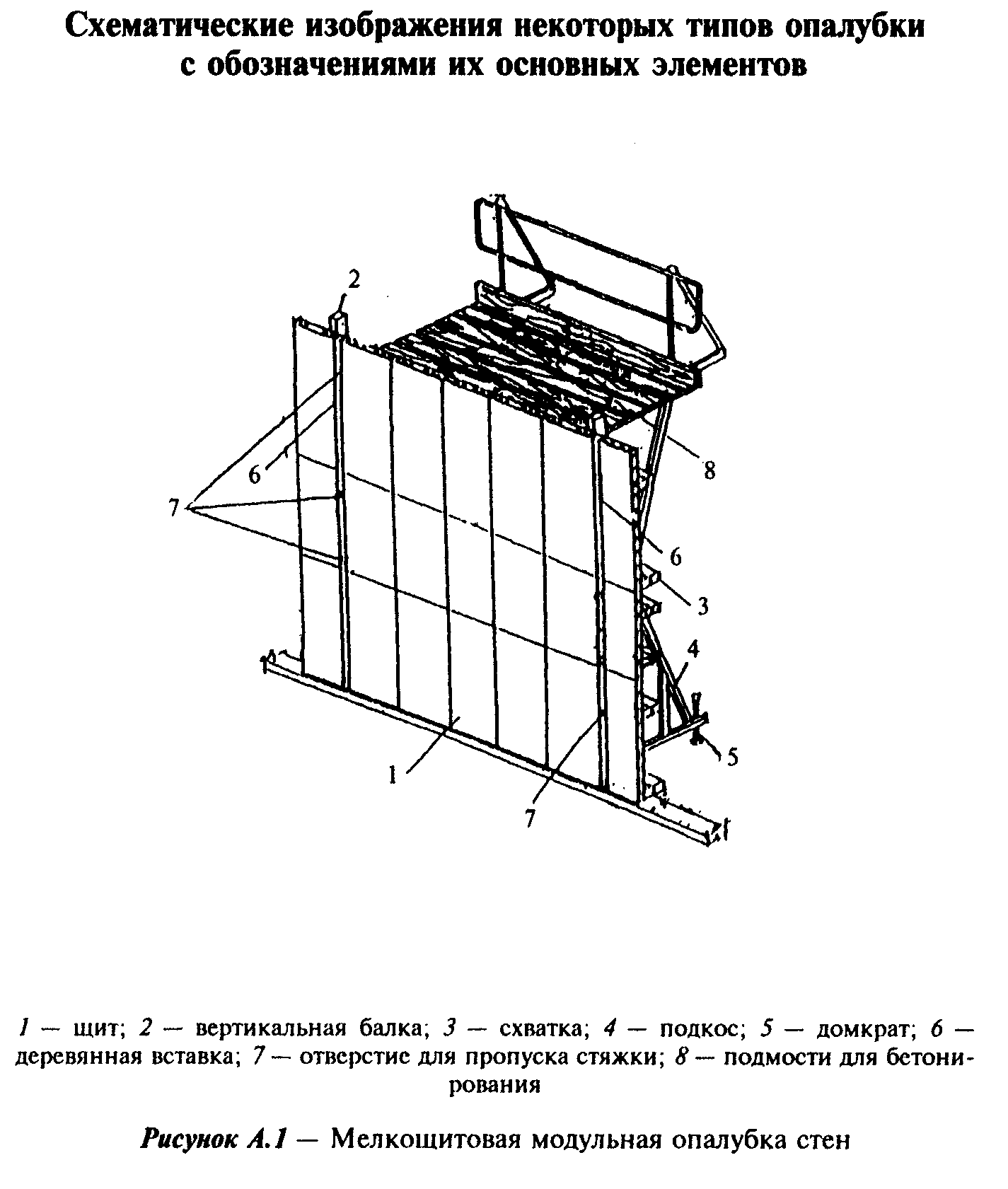 "Рисунок А.1 - Мелкощитовая модульная опалубка стен"Рисунок А.2 - Мелкощитовая модульная опалубка перекрытий (с падающей головкой)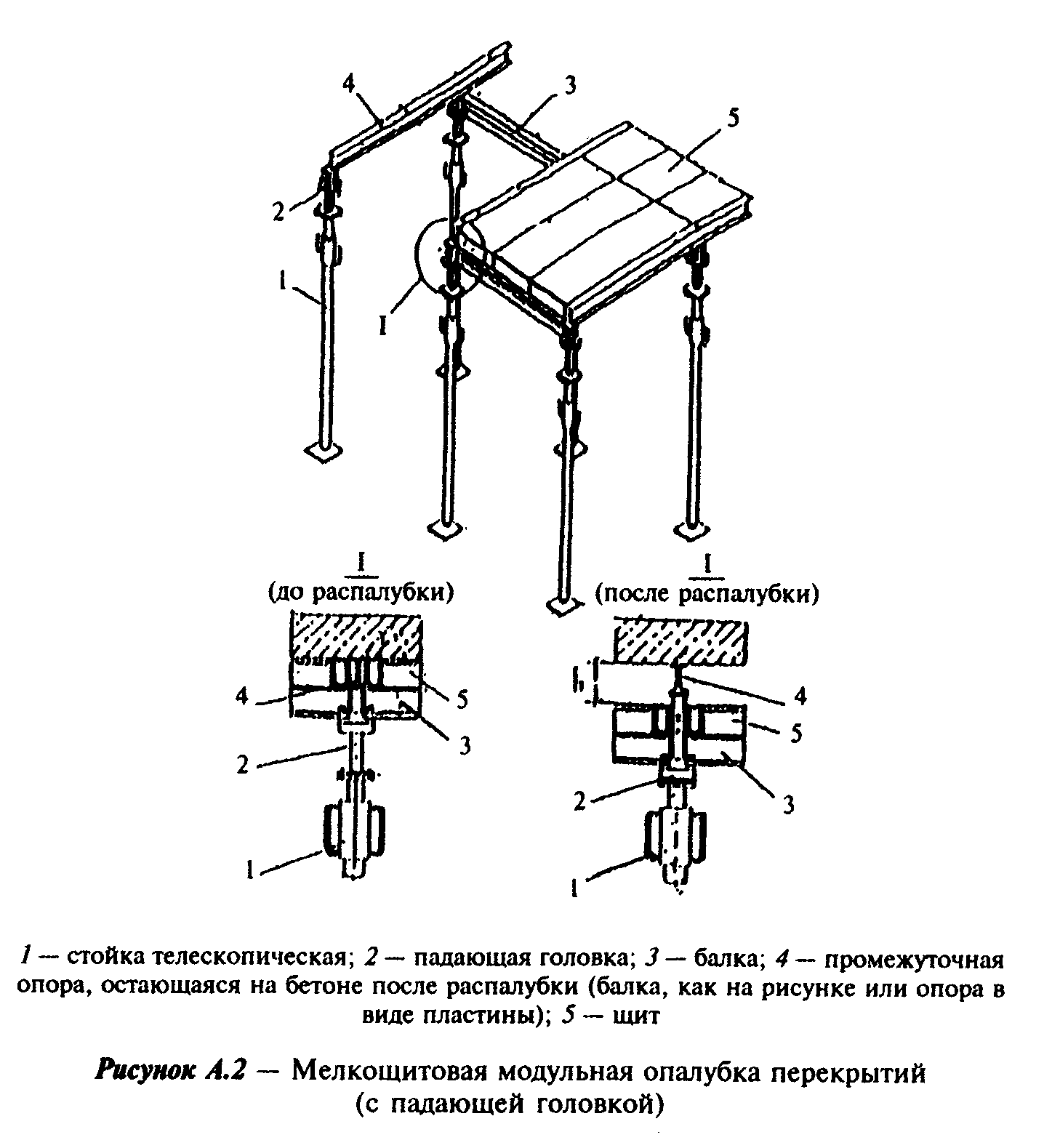 "Рисунок А.2 - Мелкощитовая модульная опалубка перекрытий (с падающей головкой)"Рисунок A.3 - Мелкощитовая разборная опалубка перекрытий (на рамах)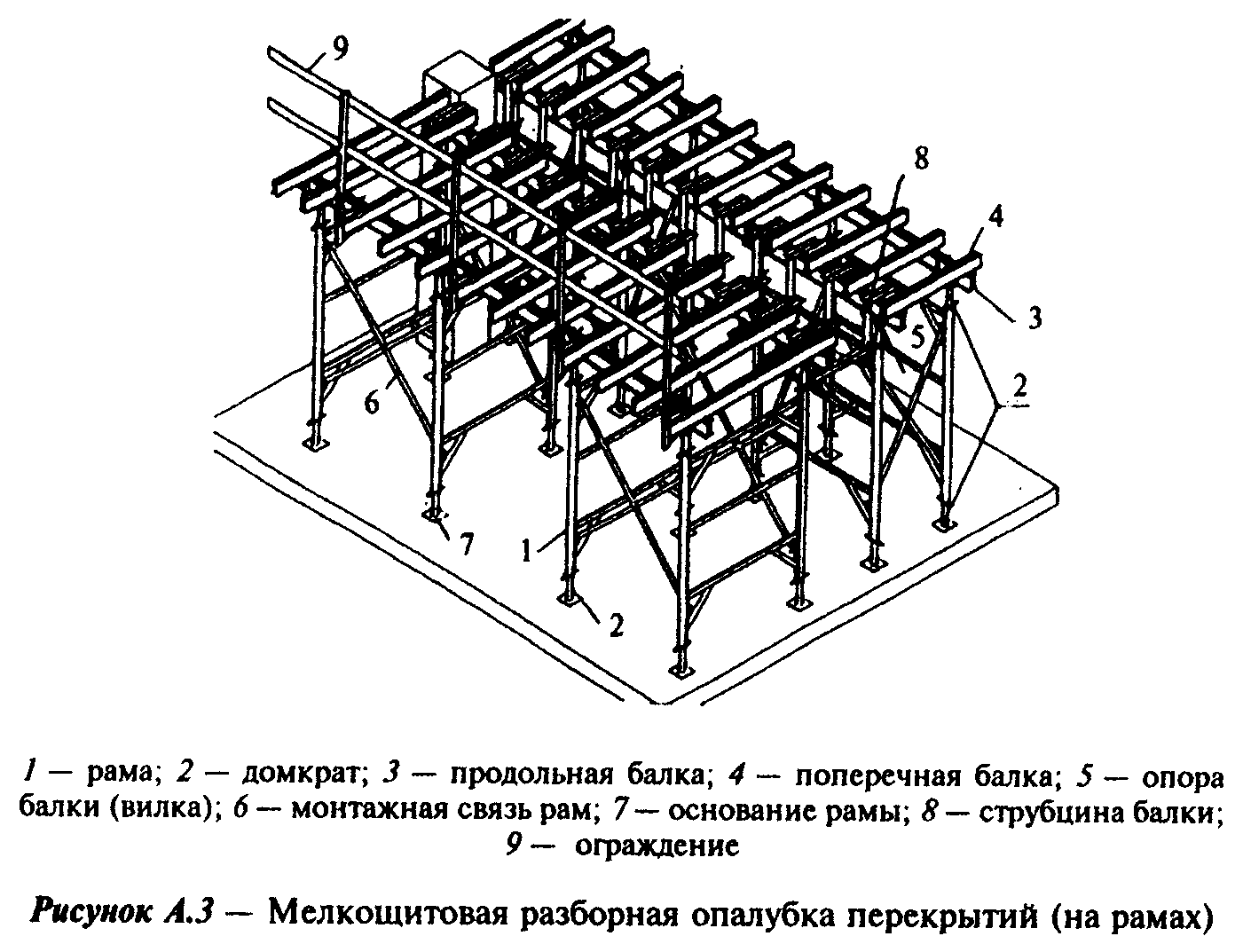 "Рисунок A.3 - Мелкощитовая разборная опалубка перекрытий (на рамах)"Рисунок А.4 - Мелкощитовая разборная опалубка перекрытий (на стойках)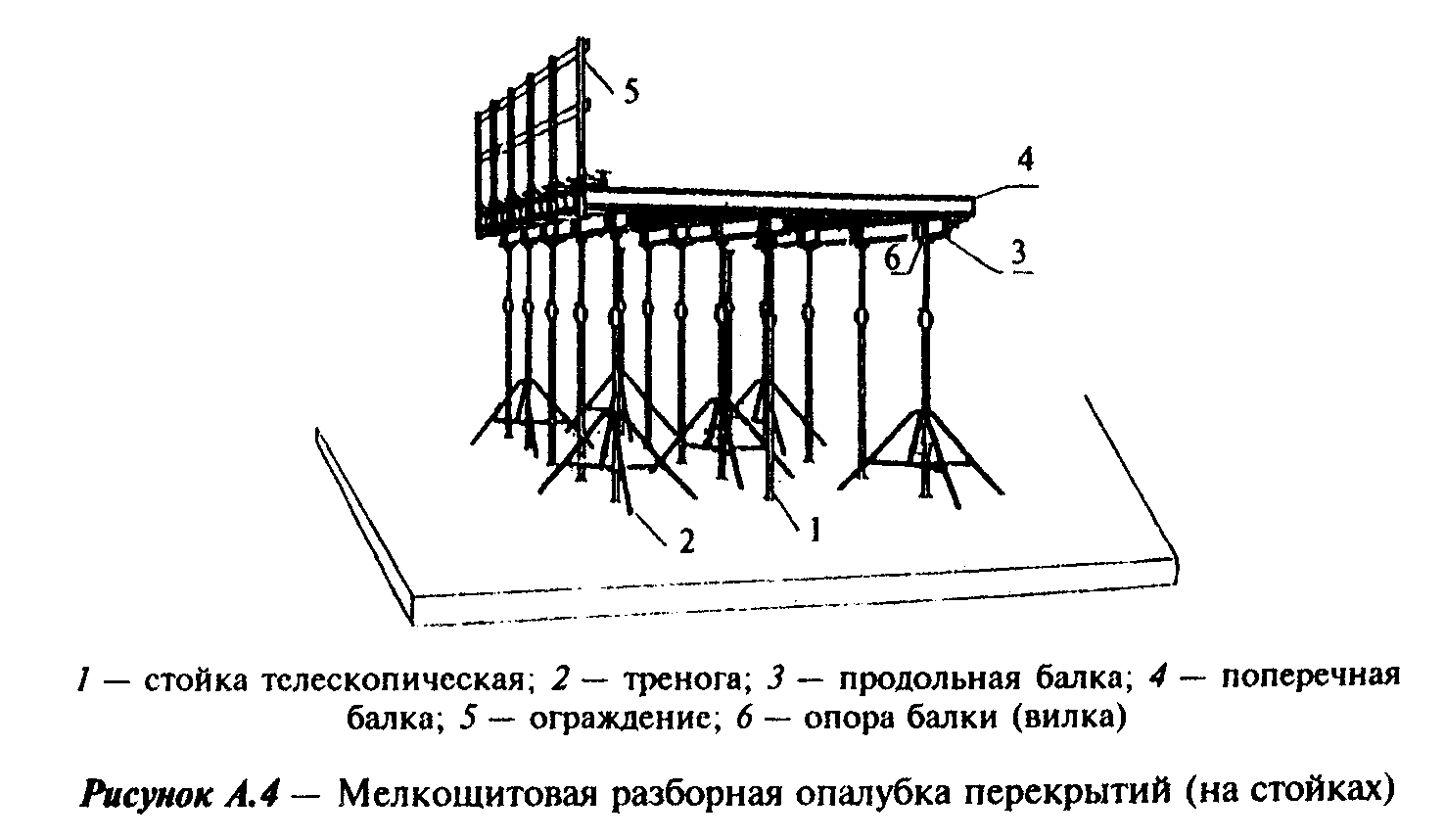 "Рисунок А.4 - Мелкощитовая разборная опалубка перекрытий (на стойках)"Рисунок А.5 - Крупнощитовая модульная опалубка стен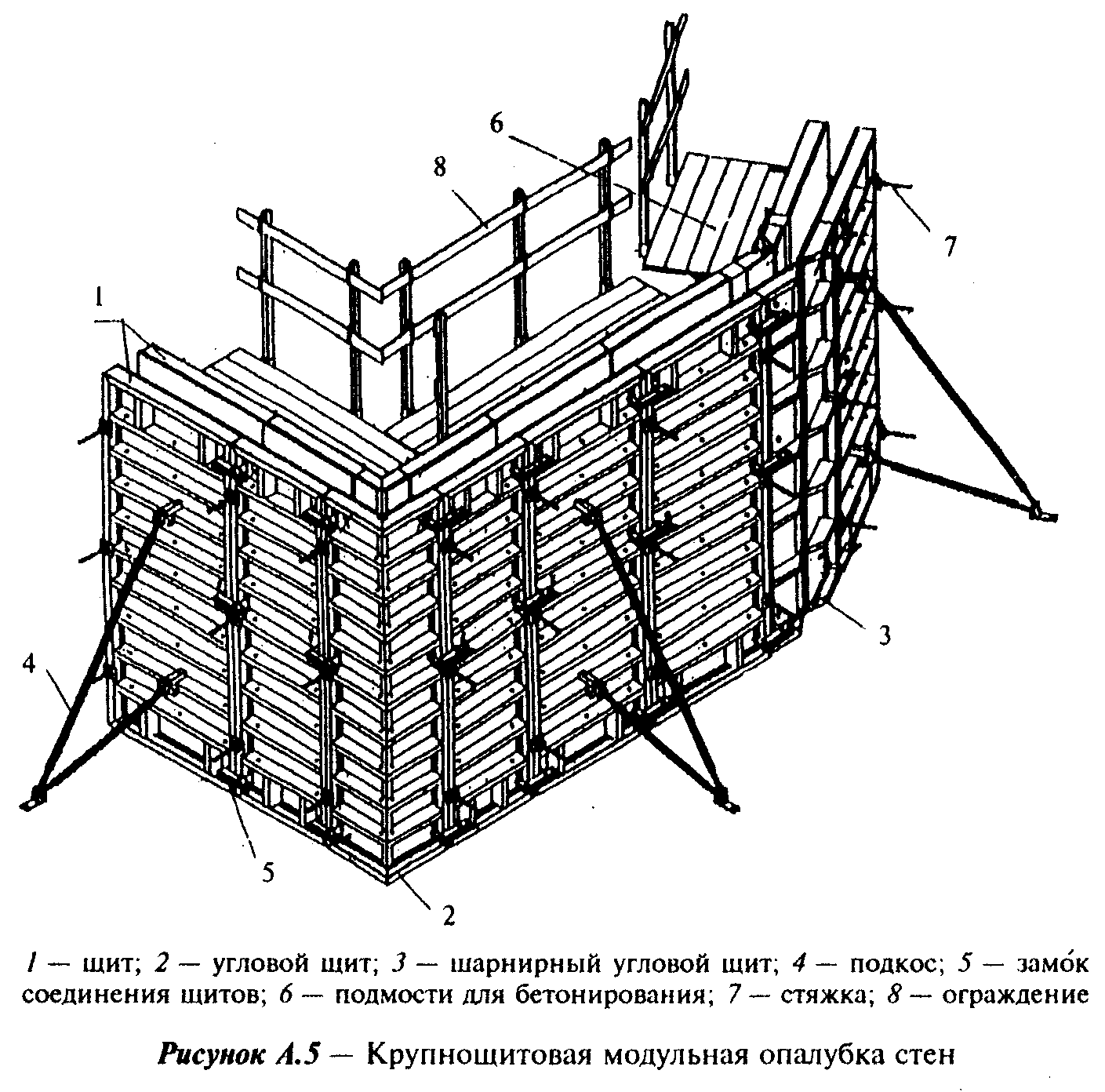 "Рисунок А.5 - Крупнощитовая модульная опалубка стен"Рисунок А.6 - Крупнощитовая модульная опалубка стен (с наружными подмостями для бетонирования наружной, фасадной, торцевой стен)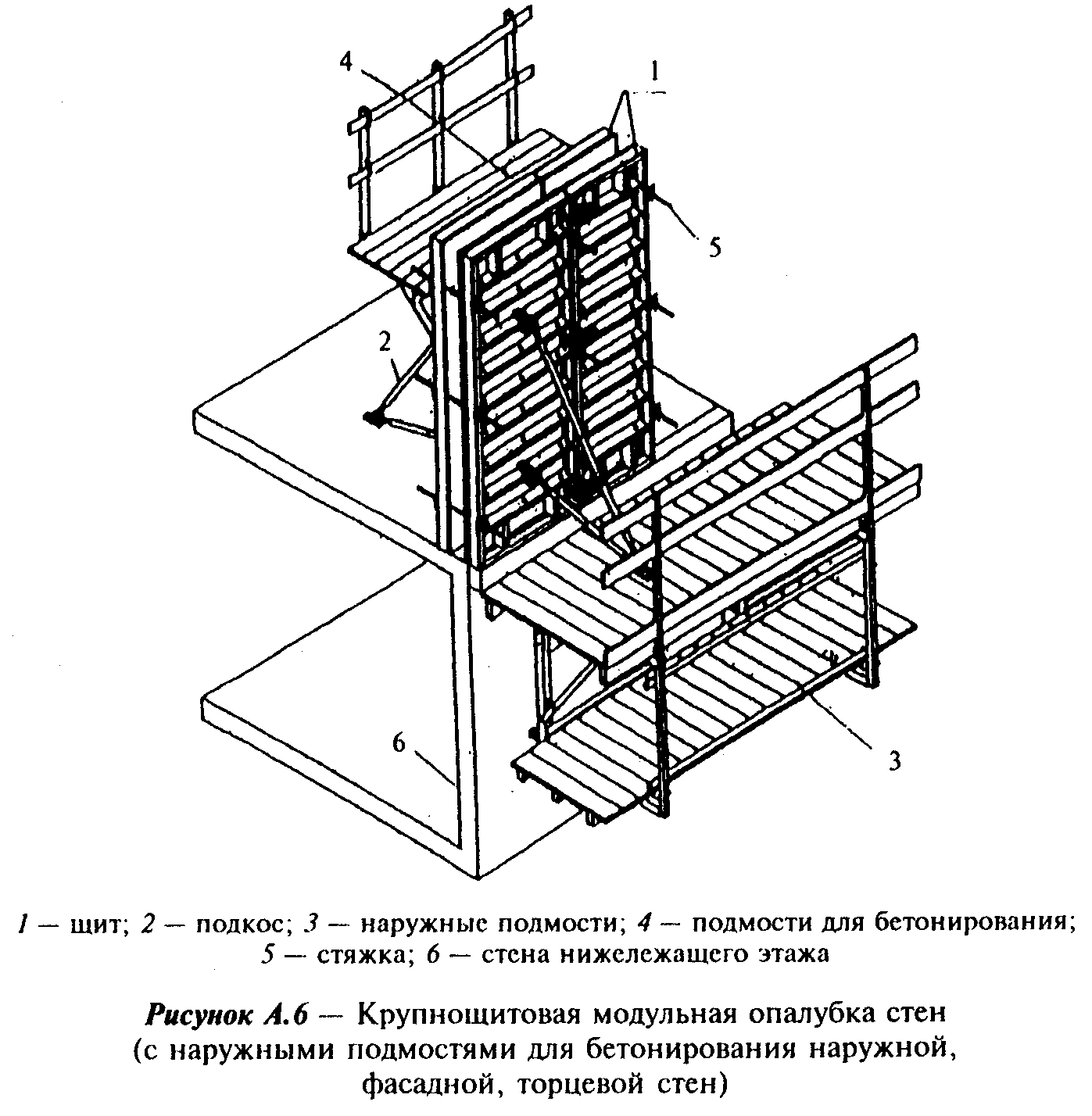 "Рисунок А.6 - Крупнощитовая модульная опалубка стен (с наружными подмостями для бетонирования наружной, фасадной, торцевой стен)"Рисунок А.7 - Крупнощитовая модульная опалубка колонн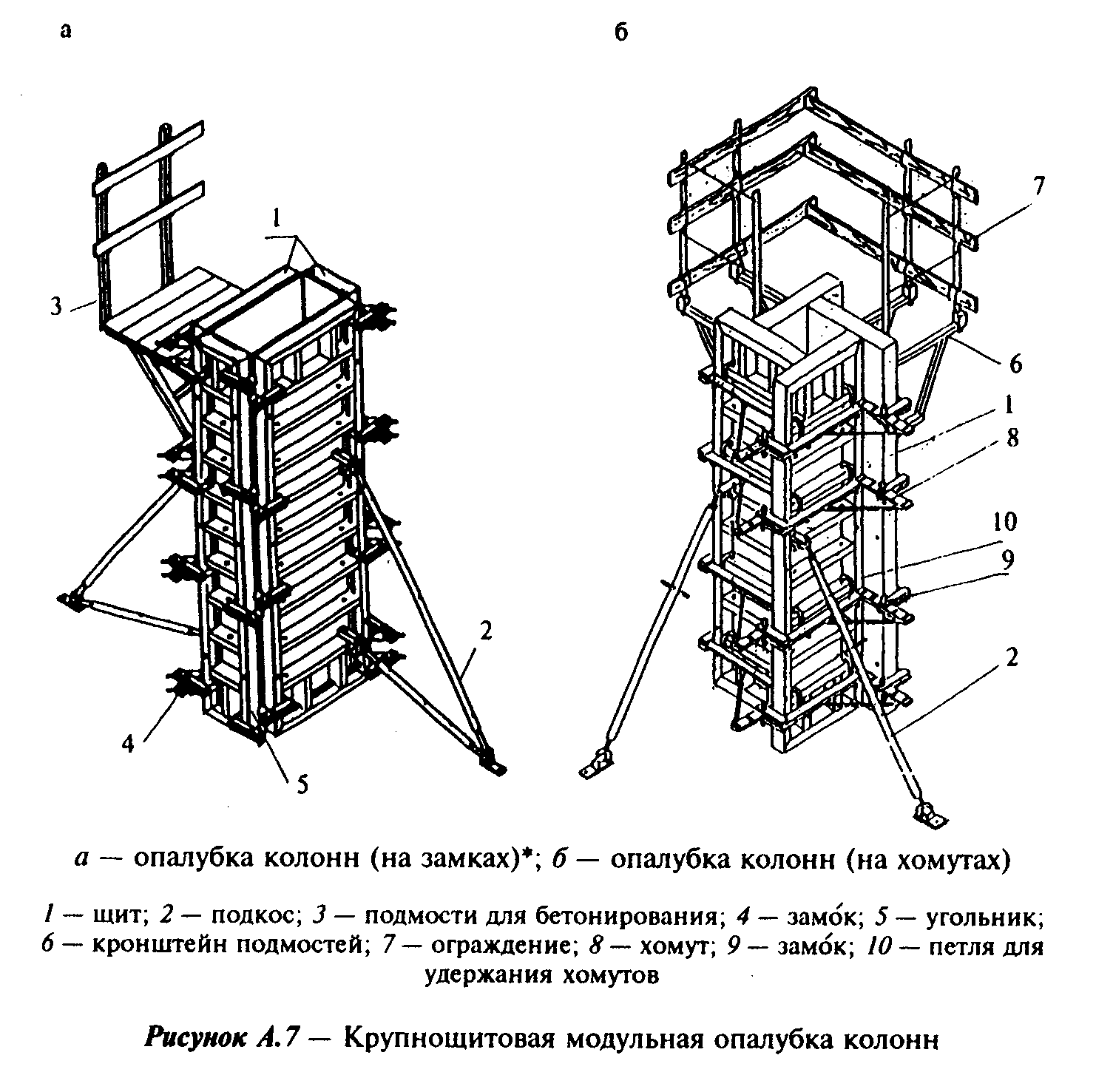 "Рисунок А.7 - Крупнощитовая модульная опалубка колонн"Рисунок A.8 - Крупнощитовая разборная опалубка стен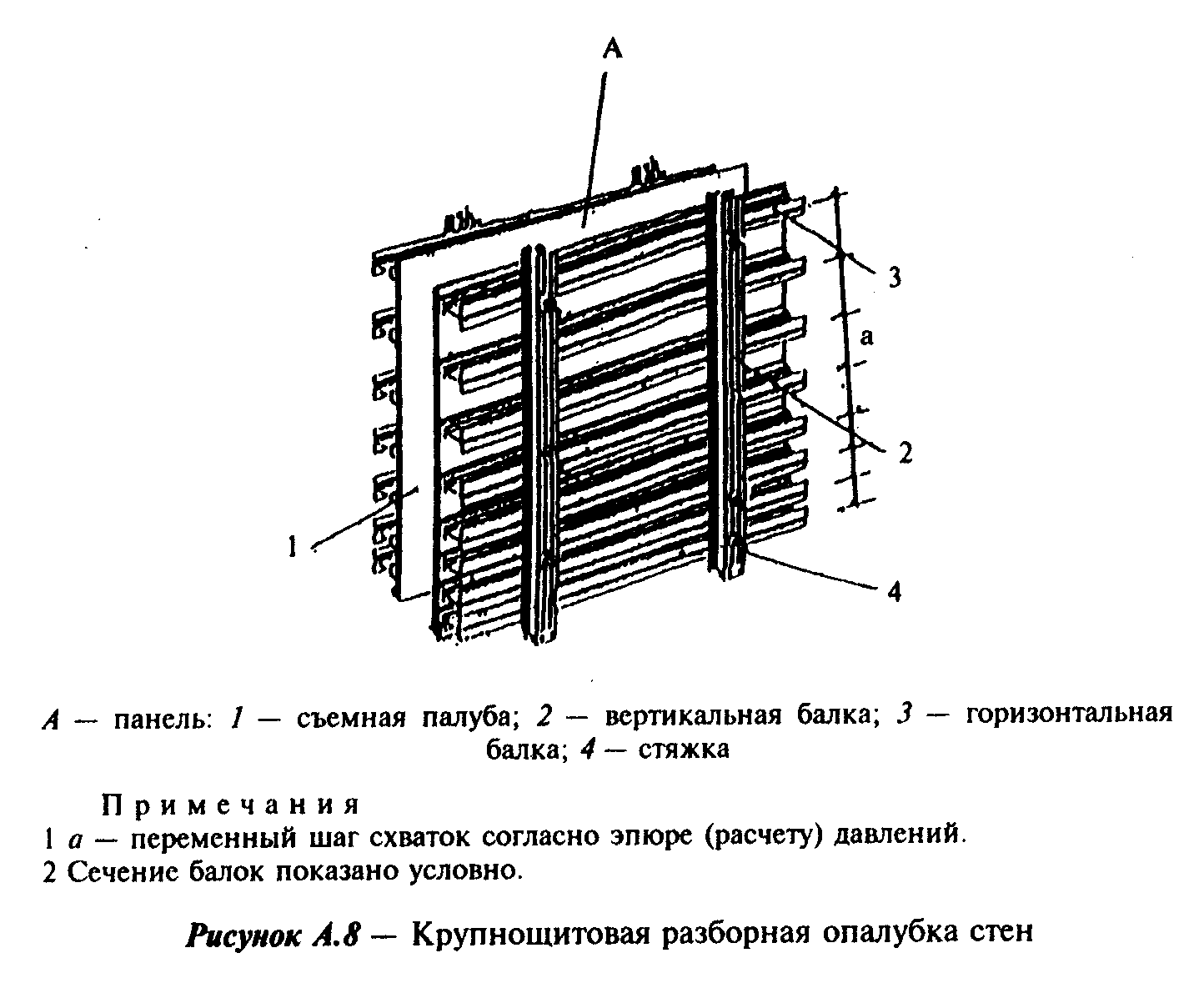 "Рисунок A.8 - Крупнощитовая разборная опалубка стен"Рисунок А.9 - Крупнощитовая разборная опалубка перекрытий (выкатываемая)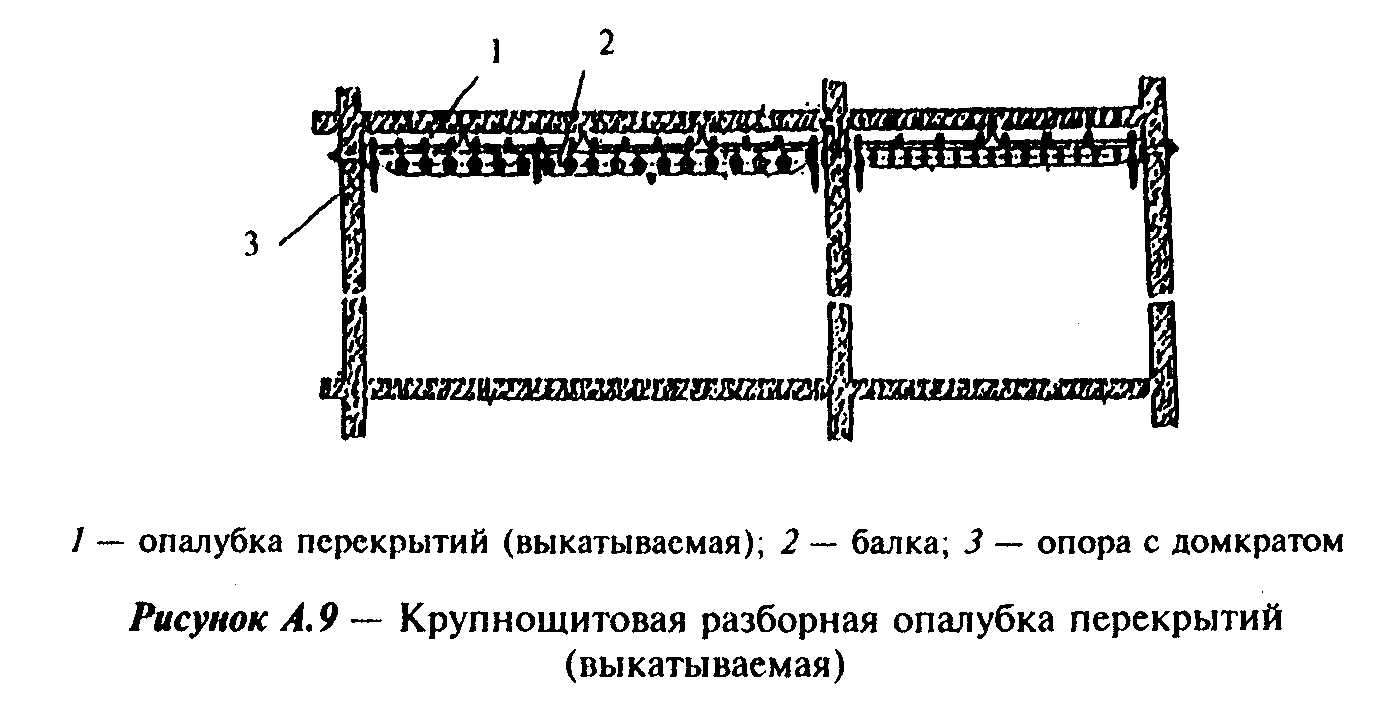 "Рисунок А.9 - Крупнощитовая разборная опалубка перекрытий (выкатываемая)"Рисунок А.10 - Блочная опалубка внешнего контура (блок-форма) разъемная фундаментов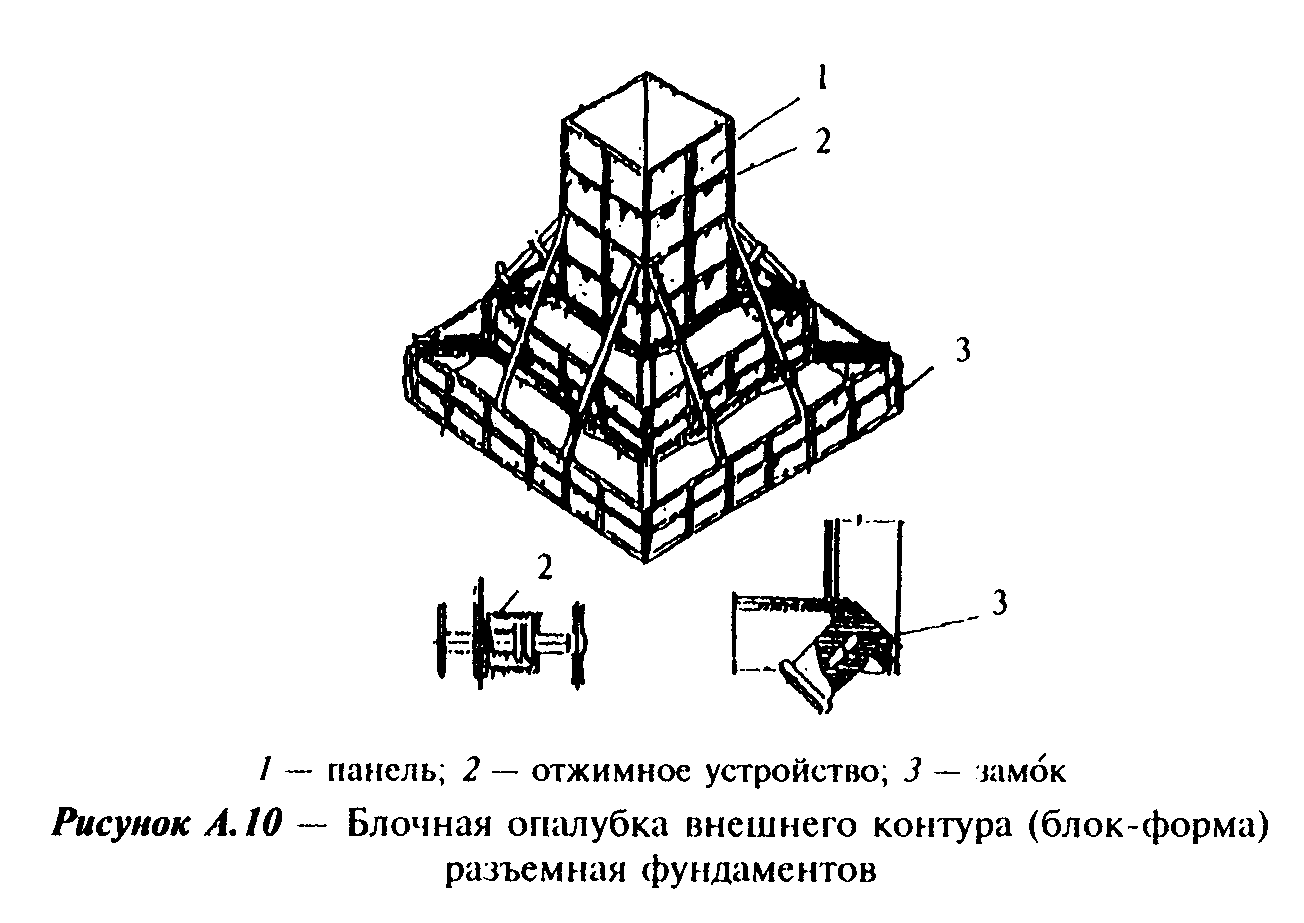 "Рисунок А. 10 - Блочная опалубка внешнего контура (блок-форма) разъемная фундаментов"Рисунок А.11 - Блочная опалубка внутреннего контура разъемная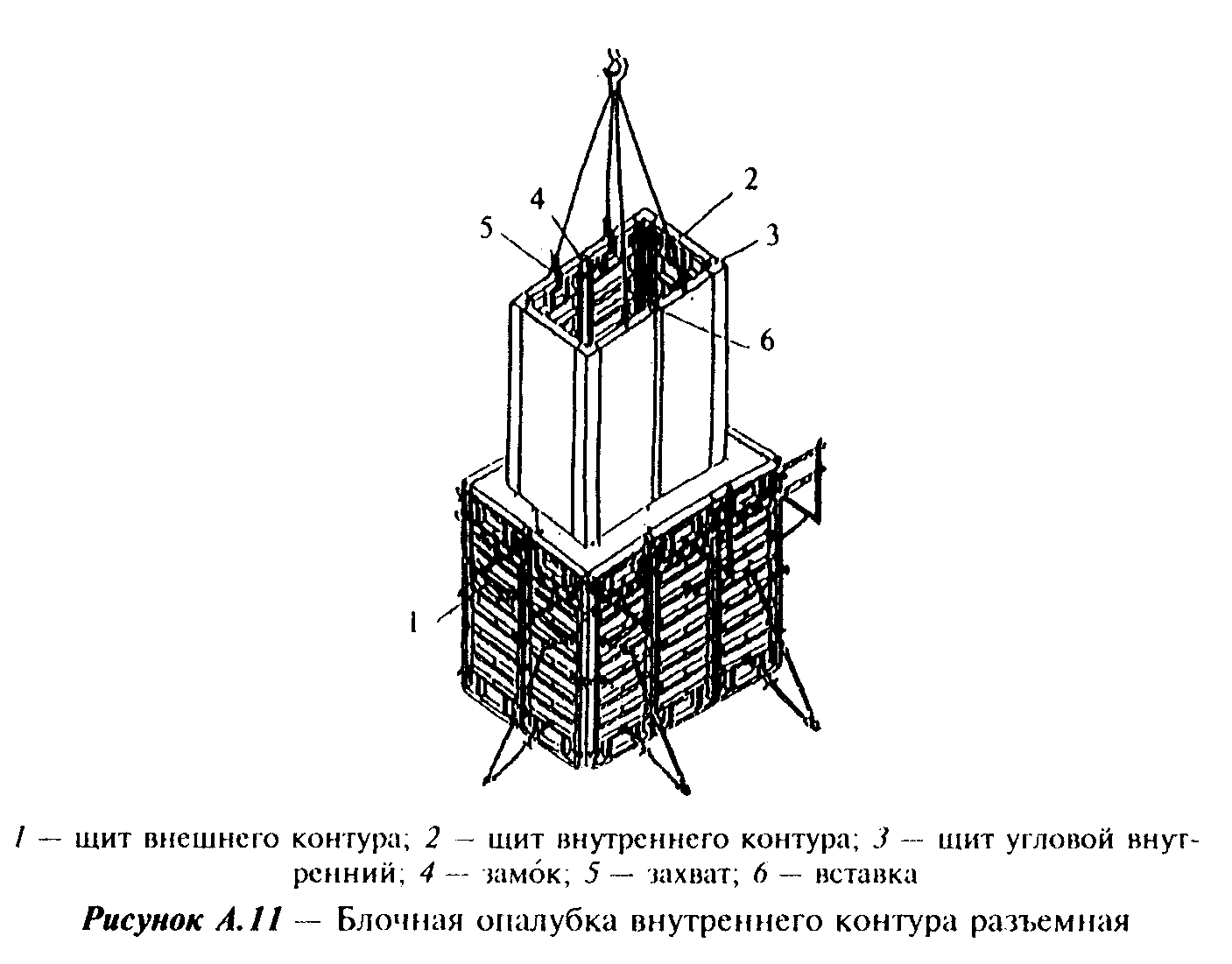 "Рисунок А.11 - Блочная опалубка внутреннего контура разъемная"Рисунок А.12 - Объемно-переставная опалубка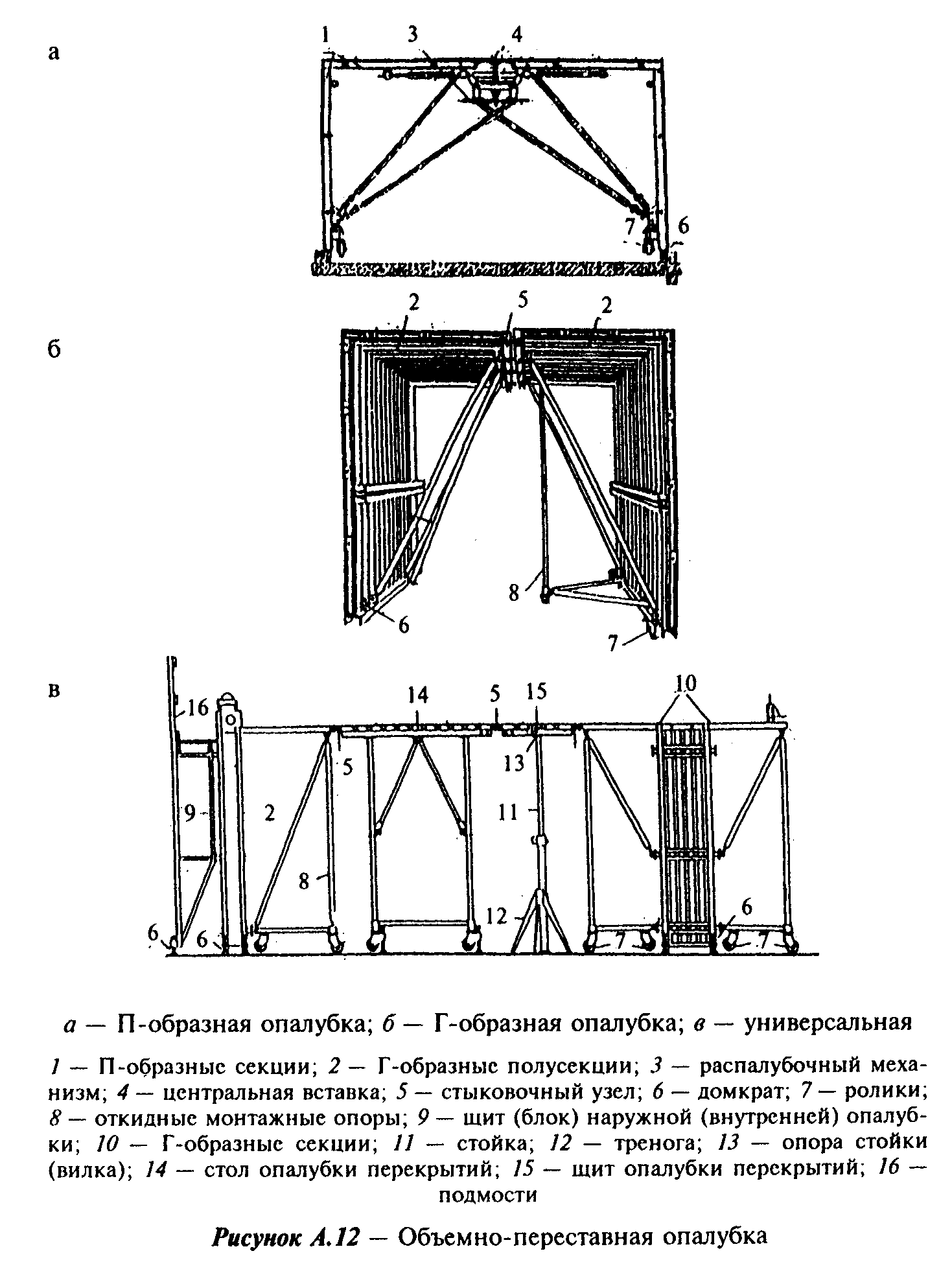 "Рисунок А.12 - Объемно-переставная опалубка"Рисунок А.13 - Скользящая опалубка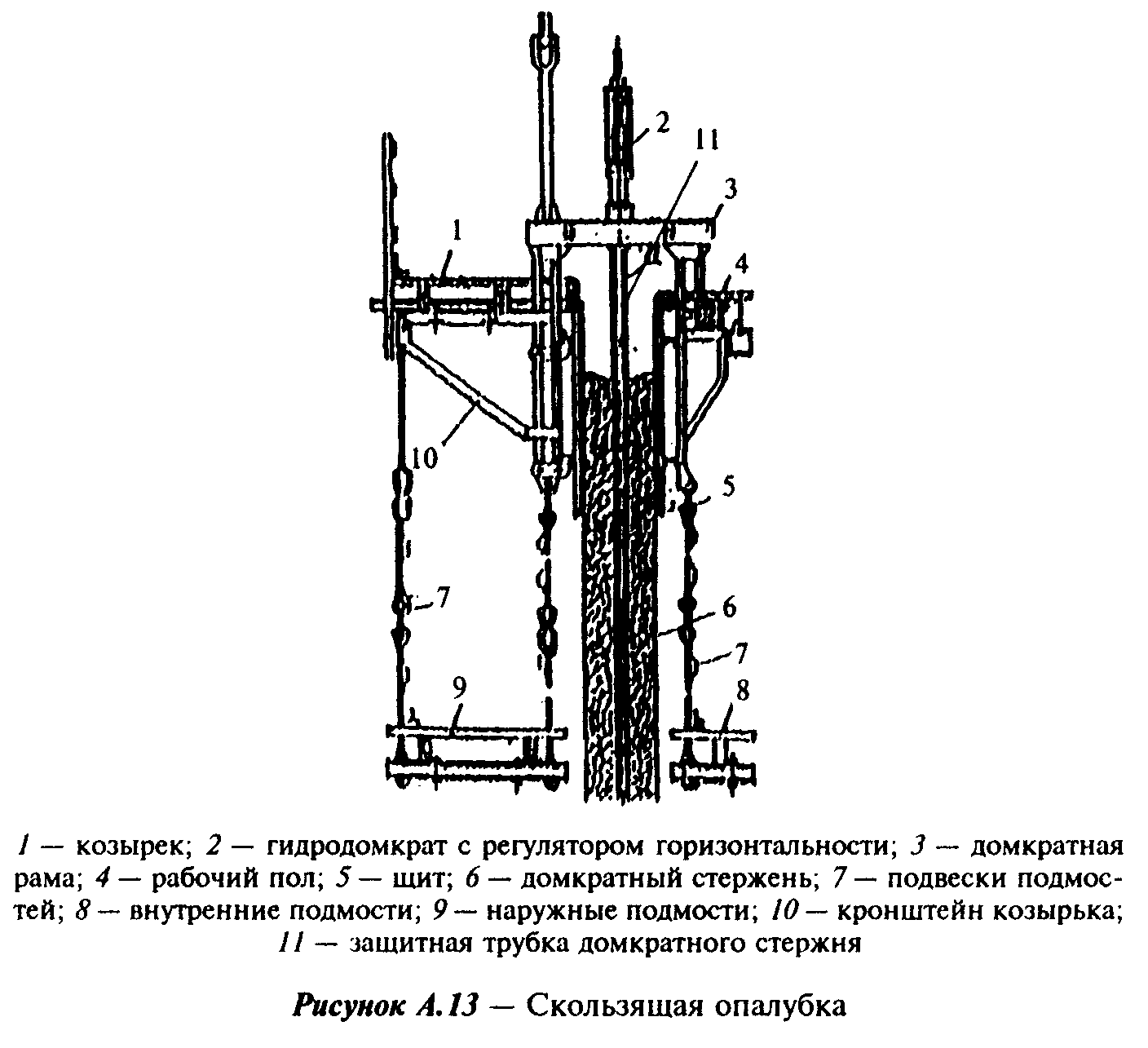 "Рисунок А.13 - Скользящая опалубка"Рисунок А.14 - Горизонтально-перемещаемая катучая опалубка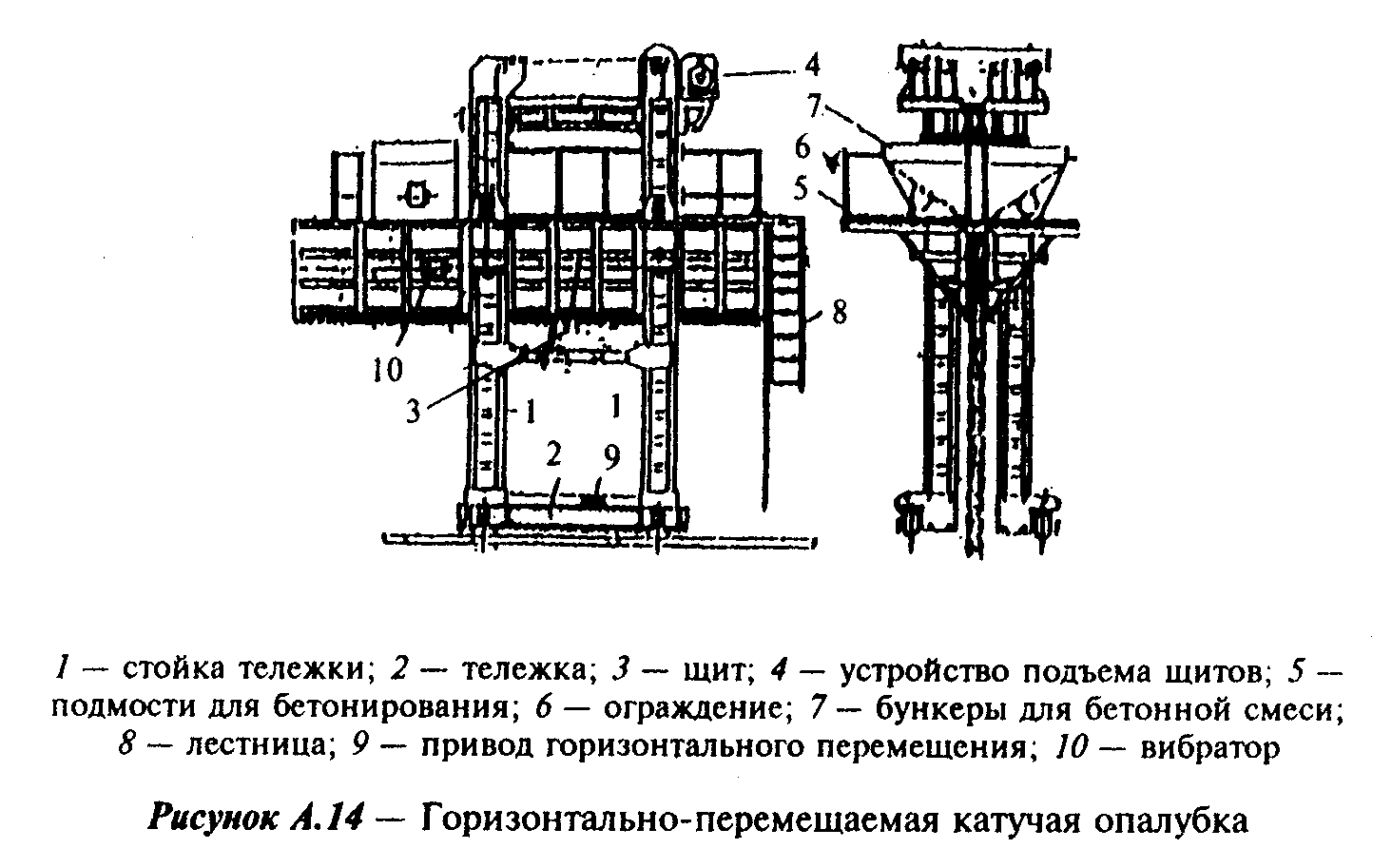 "Рисунок А.14 - Горизонтально-перемещаемая катучая опалубка"Рисунок А.15 - Горизонтально-перемещаемая туннельная опалубка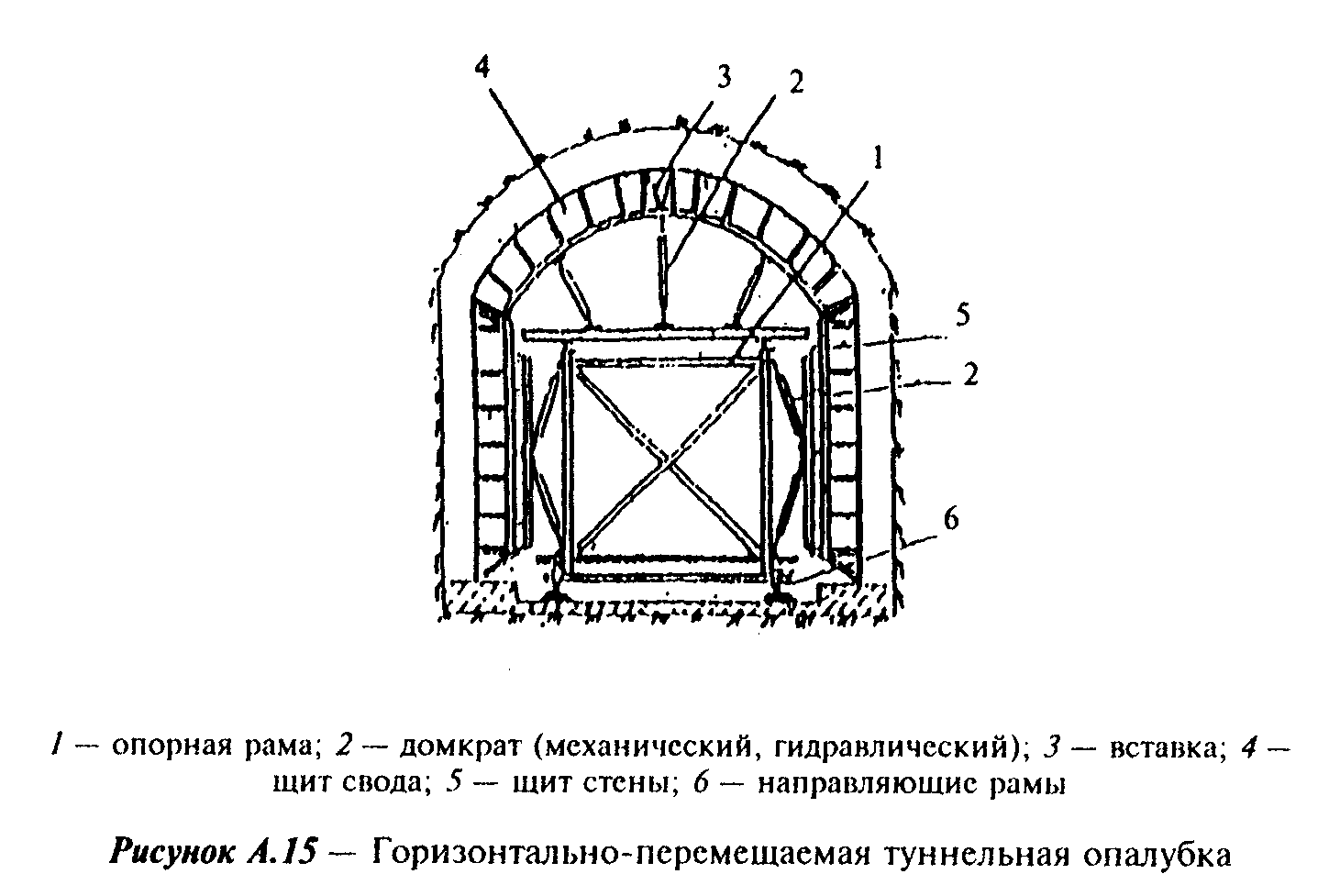 "Рисунок А.15 - Горизонтально-перемещаемая туннельная опалубка"Рисунок А.16 - Подъемно-переставная опалубка с шахтным подъемником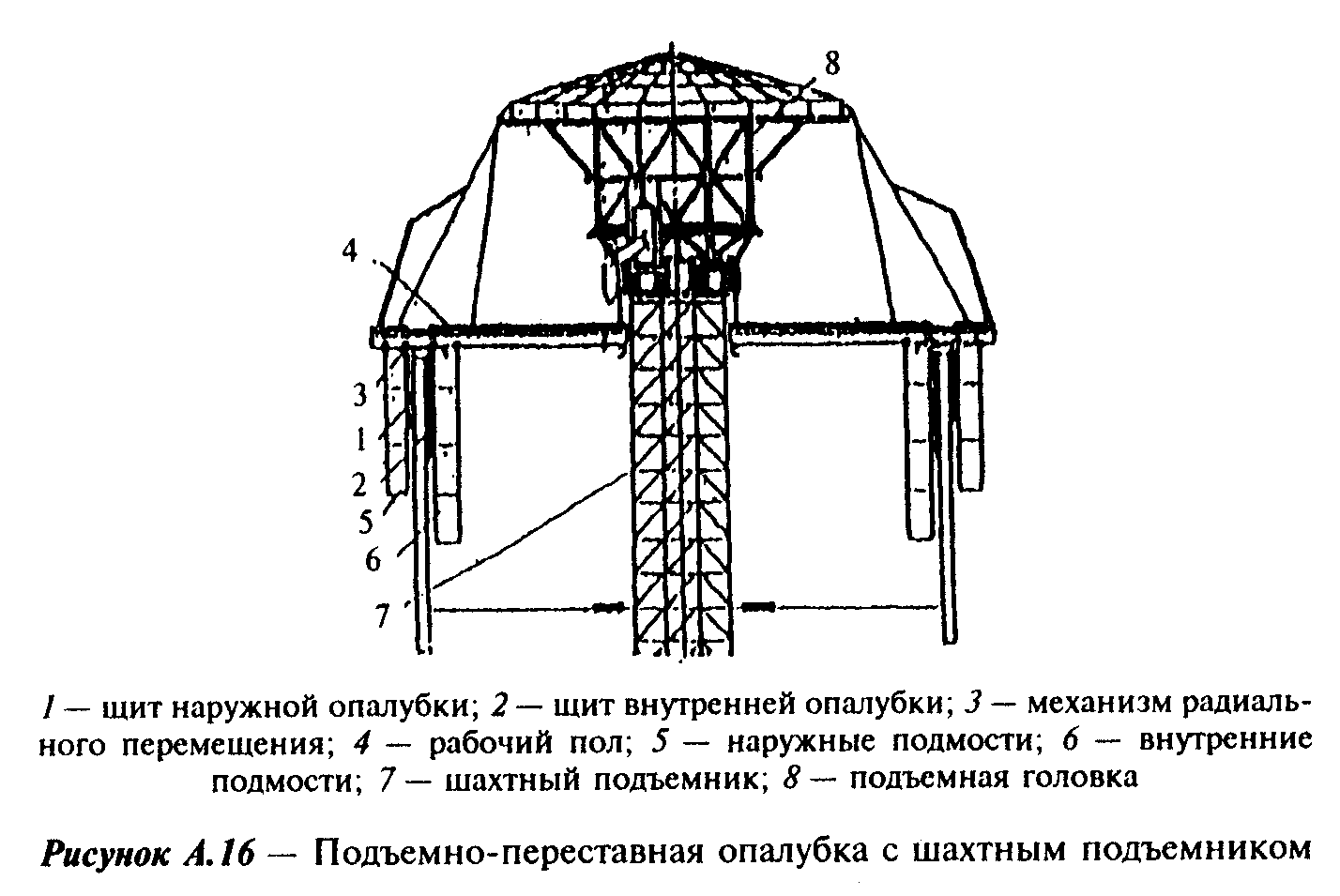 "Рисунок А.16 - Подъемно-переставная опалубка с шахтным подъемником"Рисунок A.17 - Пневматическая подъемная опалубка сводов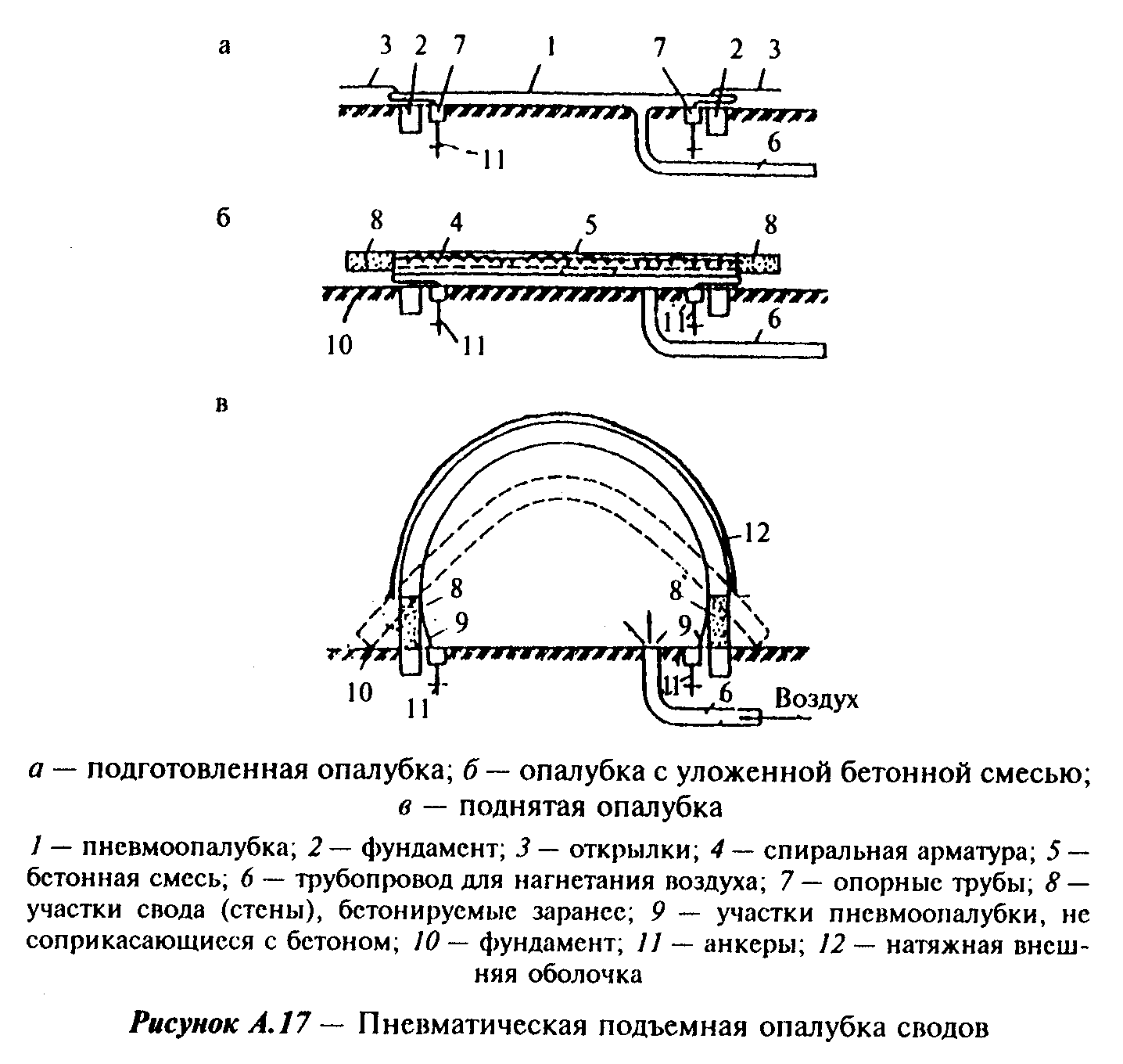 "Рисунок A.17 - Пневматическая подъемная опалубка сводов"Рисунок A.18 - Пневматическая стационарная опалубка оболочек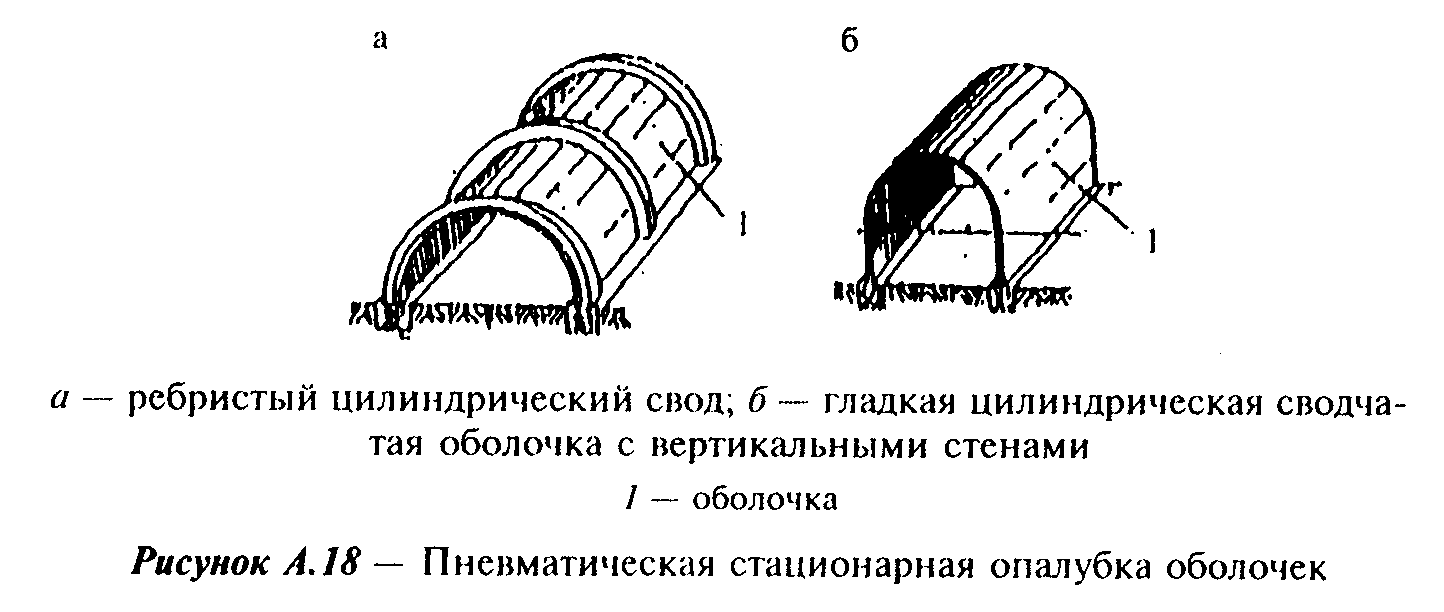 "Рисунок A.18 - Пневматическая стационарная опалубка оболочек"Рисунок А.19 - Несъемная опалубка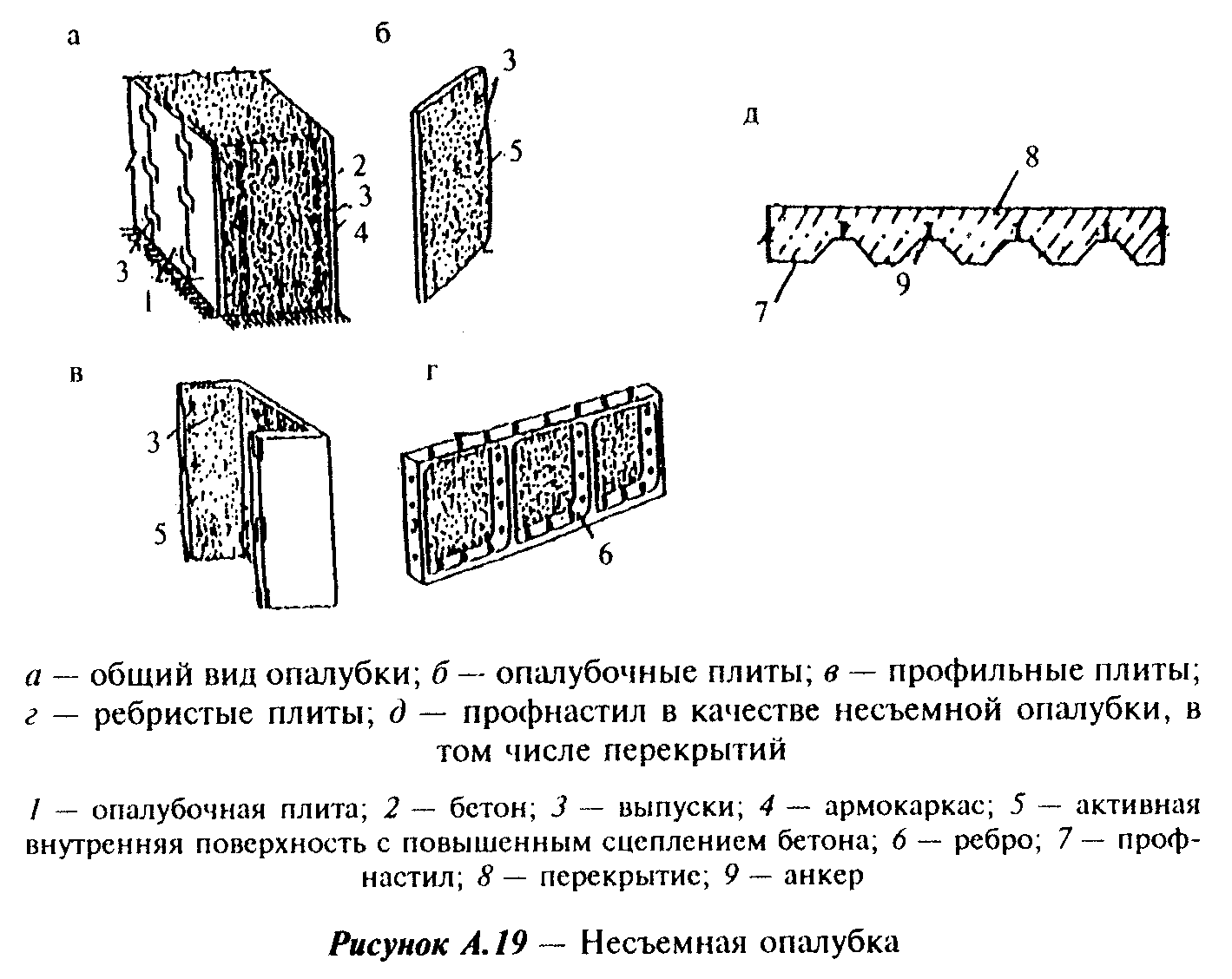 "Рисунок А.19 - Несъемная опалубка"Приложение БАлфавитный указатель терминовТаблица Б.1┌────────────────────────────────────────────────────┬──────────────────┐│                       Термин                       │  Номер страницы  │├────────────────────────────────────────────────────┼──────────────────┤│Адгезия к бетону                                    │        20        │├────────────────────────────────────────────────────┼──────────────────┤│Анкер                                               │        11        │├────────────────────────────────────────────────────┼──────────────────┤│Балка (ригель)                                      │        12        │├────────────────────────────────────────────────────┼──────────────────┤│Безопасность работ                                  │        5         │├────────────────────────────────────────────────────┼──────────────────┤│Блок                                                │        12        │├────────────────────────────────────────────────────┼──────────────────┤│Вилка                                               │        12        │├────────────────────────────────────────────────────┼──────────────────┤│Вставка центральная                                 │        18        │├────────────────────────────────────────────────────┼──────────────────┤│Выпуски                                             │        12        │├────────────────────────────────────────────────────┼──────────────────┤│Головка падающая                                    │        15        │├────────────────────────────────────────────────────┼──────────────────┤│Головка подъемная                                   │        16        │├────────────────────────────────────────────────────┼──────────────────┤│Документация технологическая                        │        5         │├────────────────────────────────────────────────────┼──────────────────┤│Документация эксплуатационная                       │        5         │├────────────────────────────────────────────────────┼──────────────────┤│Домкрат                                             │        12        │├────────────────────────────────────────────────────┼──────────────────┤│Допуск                                              │        3         │├────────────────────────────────────────────────────┼──────────────────┤│Жесткость                                           │        19        │├────────────────────────────────────────────────────┼──────────────────┤│Зажим                                               │        13        │├────────────────────────────────────────────────────┼──────────────────┤│Замок                                               │        13        │├────────────────────────────────────────────────────┼──────────────────┤│Замок удлиненный                                    │        18        │├────────────────────────────────────────────────────┼──────────────────┤│Захват                                              │        13        │├────────────────────────────────────────────────────┼──────────────────┤│Захватка                                            │        2         │├────────────────────────────────────────────────────┼──────────────────┤│Здание                                              │        2         │├────────────────────────────────────────────────────┼──────────────────┤│Каркас щита                                         │        13        │├────────────────────────────────────────────────────┼──────────────────┤│Класс опалубки                                      │        19        │├────────────────────────────────────────────────────┼──────────────────┤│Класс отделки поверхности                           │        20        │├────────────────────────────────────────────────────┼──────────────────┤│Козырек                                             │        13        │├────────────────────────────────────────────────────┼──────────────────┤│Конструкции монолитные                              │        2         │├────────────────────────────────────────────────────┼──────────────────┤│Конструкции строительные                            │        2         │├────────────────────────────────────────────────────┼──────────────────┤│Конус                                               │        13        │├────────────────────────────────────────────────────┼──────────────────┤│Кронштейн подмостей                                 │        13        │├────────────────────────────────────────────────────┼──────────────────┤│Кружало                                             │        13        │├────────────────────────────────────────────────────┼──────────────────┤│Лестница                                            │        13        │├────────────────────────────────────────────────────┼──────────────────┤│Механизм радиального перемещения                    │        14        │├────────────────────────────────────────────────────┼──────────────────┤│Механизм распалубочный                              │        17        │├────────────────────────────────────────────────────┼──────────────────┤│Модуль                                              │        20        │├────────────────────────────────────────────────────┼──────────────────┤│Монтаж блоками                                      │        4         │├────────────────────────────────────────────────────┼──────────────────┤│Монтаж опалубки                                     │        3         │├────────────────────────────────────────────────────┼──────────────────┤│Монтаж отдельными элементами (щитами)               │        4         │├────────────────────────────────────────────────────┼──────────────────┤│Монтаж панелями                                     │        4         │├────────────────────────────────────────────────────┼──────────────────┤│Нагрузка расчетная                                  │        19        │├────────────────────────────────────────────────────┼──────────────────┤│Настил                                              │        14        │├────────────────────────────────────────────────────┼──────────────────┤│Несущая способность                                 │        19        │├────────────────────────────────────────────────────┼──────────────────┤│Обделка                                             │        3         │├────────────────────────────────────────────────────┼──────────────────┤│Обогрев бетона                                      │        4         │├────────────────────────────────────────────────────┼──────────────────┤│Оболочка пневмоопалубки                             │        14        │├────────────────────────────────────────────────────┼──────────────────┤│Оборачиваемость                                     │        20        │├────────────────────────────────────────────────────┼──────────────────┤│Обработка поверхности                               │        4         │├────────────────────────────────────────────────────┼──────────────────┤│Ограждение                                          │        14        │├────────────────────────────────────────────────────┼──────────────────┤│Опалубка                                            │        2         │├────────────────────────────────────────────────────┼──────────────────┤│Опалубка алюминиевая                                │        9         │├────────────────────────────────────────────────────┼──────────────────┤│Опалубка блочная                                    │        7         │├────────────────────────────────────────────────────┼──────────────────┤│Опалубка вертикальных монолитных конструкций        │        5         │├────────────────────────────────────────────────────┼──────────────────┤│Опалубка, включаемая в расчетное сечение конструкций│        9         │├────────────────────────────────────────────────────┼──────────────────┤│Опалубка внешнего контура (блок-форма)              │        7         │├────────────────────────────────────────────────────┼──────────────────┤│Опалубка внутреннего контура                        │        7         │├────────────────────────────────────────────────────┼──────────────────┤│Опалубка внутреннего (внешнего) контура неразъемная │        7         │├────────────────────────────────────────────────────┼──────────────────┤│Опалубка внутреннего (внешнего) контура             │        7         ││переналаживаемая                                    │                  │├────────────────────────────────────────────────────┼──────────────────┤│Опалубка внутреннего (внешнего) контура разъемная   │        7         │├────────────────────────────────────────────────────┼──────────────────┤│Опалубка Г-образная                                 │        7         │├────────────────────────────────────────────────────┼──────────────────┤│Опалубка горизонтально-перемещаемая                 │        8         │├────────────────────────────────────────────────────┼──────────────────┤│Опалубка горизонтальных монолитных конструкций      │        6         │├────────────────────────────────────────────────────┼──────────────────┤│Опалубка греющая                                    │        10        │├────────────────────────────────────────────────────┼──────────────────┤│Опалубка деревянная                                 │        10        │├────────────────────────────────────────────────────┼──────────────────┤│Опалубка инвентарная                                │        11        │├────────────────────────────────────────────────────┼──────────────────┤│Опалубка катучая                                    │        8         │├────────────────────────────────────────────────────┼──────────────────┤│Опалубка колонн                                     │        5         │├────────────────────────────────────────────────────┼──────────────────┤│Опалубка комбинированная                            │        10        │├────────────────────────────────────────────────────┼──────────────────┤│Опалубка крупнощитовая                              │        6         │├────────────────────────────────────────────────────┼──────────────────┤│Опалубка куполов (сфер, оболочек, сводов)           │        6         │├────────────────────────────────────────────────────┼──────────────────┤│Опалубка мелкощитовая                               │        6         │├────────────────────────────────────────────────────┼──────────────────┤│Опалубка модульная                                  │        6         │├────────────────────────────────────────────────────┼──────────────────┤│Опалубка, не включаемая в расчетное сечение         │        9         ││конструкции                                         │                  │├────────────────────────────────────────────────────┼──────────────────┤│Опалубка несъемная                                  │        9         │├────────────────────────────────────────────────────┼──────────────────┤│Опалубка неутепленная                               │        10        │├────────────────────────────────────────────────────┼──────────────────┤│Опалубка объемно-переставная                        │        7         │├────────────────────────────────────────────────────┼──────────────────┤│Опалубка перекрытий (в том числе балочных и         │        6         ││ребристых)                                          │                  │├────────────────────────────────────────────────────┼──────────────────┤│Опалубка пластиковая                                │        10        │├────────────────────────────────────────────────────┼──────────────────┤│Опалубка пневматическая                             │        9         │├────────────────────────────────────────────────────┼──────────────────┤│Опалубка П-образная                                 │        7         │├────────────────────────────────────────────────────┼──────────────────┤│Опалубка подъемная                                  │        9         │├────────────────────────────────────────────────────┼──────────────────┤│Опалубка подъемно-переставная                       │        8         │├────────────────────────────────────────────────────┼──────────────────┤│Опалубка пролетных строений мостов, эстакад и других│        6         ││подобных сооружений                                 │                  │├────────────────────────────────────────────────────┼──────────────────┤│Опалубка разборная                                  │        6         │├────────────────────────────────────────────────────┼──────────────────┤│Опалубка разового применения                        │        10        │├────────────────────────────────────────────────────┼──────────────────┤│Опалубка ростверков                                 │        5         │├────────────────────────────────────────────────────┼──────────────────┤│Опалубка скользящая                                 │        8         │├────────────────────────────────────────────────────┼──────────────────┤│Опалубка со специальными свойствами                 │        9         │├────────────────────────────────────────────────────┼──────────────────┤│Опалубка специальная                                │        10        │├────────────────────────────────────────────────────┼──────────────────┤│Опалубка стальная                                   │        9         │├────────────────────────────────────────────────────┼──────────────────┤│Опалубка стационарная                               │        9         │├────────────────────────────────────────────────────┼──────────────────┤│Опалубка стен                                       │        5         │├────────────────────────────────────────────────────┼──────────────────┤│Опалубка с опиранием на сооружение                  │        8         │├────────────────────────────────────────────────────┼──────────────────┤│Опалубка столовая                                   │        3         │├────────────────────────────────────────────────────┼──────────────────┤│Опалубка с шахтным подъемником                      │        8         │├────────────────────────────────────────────────────┼──────────────────┤│Опалубка туннельная                                 │        8         │├────────────────────────────────────────────────────┼──────────────────┤│Опалубка универсальная                              │        7         │├────────────────────────────────────────────────────┼──────────────────┤│Опалубка утепленная                                 │        10        │├────────────────────────────────────────────────────┼──────────────────┤│Опалубка фундаментов                                │        5         │├────────────────────────────────────────────────────┼──────────────────┤│Опоры промежуточные (временные)                     │        16        │├────────────────────────────────────────────────────┼──────────────────┤│Основание                                           │        14        │├────────────────────────────────────────────────────┼──────────────────┤│Открылки                                            │        14        │├────────────────────────────────────────────────────┼──────────────────┤│Отсекатель                                          │        14        │├────────────────────────────────────────────────────┼──────────────────┤│Палуба                                              │        15        │├────────────────────────────────────────────────────┼──────────────────┤│Панель                                              │        15        │├────────────────────────────────────────────────────┼──────────────────┤│Переопирание опалубки                               │        3         │├────────────────────────────────────────────────────┼──────────────────┤│Петля                                               │        15        │├────────────────────────────────────────────────────┼──────────────────┤│Подвески подмостей                                  │        15        │├────────────────────────────────────────────────────┼──────────────────┤│Подкос                                              │        15        │├────────────────────────────────────────────────────┼──────────────────┤│Подмости для бетонирования                          │        15        │├────────────────────────────────────────────────────┼──────────────────┤│Подмости внутренние                                 │        15        │├────────────────────────────────────────────────────┼──────────────────┤│Подмости монтажные с откидным ограждением           │        14        │├────────────────────────────────────────────────────┼──────────────────┤│Подмости наружные                                   │        16        │├────────────────────────────────────────────────────┼──────────────────┤│Подъемник шахтный                                   │        18        │├────────────────────────────────────────────────────┼──────────────────┤│Пол рабочий                                         │        16        │├────────────────────────────────────────────────────┼──────────────────┤│Прогиб под нагрузкой                                │        19        │├────────────────────────────────────────────────────┼──────────────────┤│Положение рабочее                                   │        3         │├────────────────────────────────────────────────────┼──────────────────┤│Применяемость опалубки                              │        3         │├────────────────────────────────────────────────────┼──────────────────┤│Пробка                                              │        16        │├────────────────────────────────────────────────────┼──────────────────┤│Прогрев бетона                                      │        4         │├────────────────────────────────────────────────────┼──────────────────┤│Проемообразователь                                  │        16        │├────────────────────────────────────────────────────┼──────────────────┤│Профнастил                                          │        16        │├────────────────────────────────────────────────────┼──────────────────┤│Рама                                                │        16        │├────────────────────────────────────────────────────┼──────────────────┤│Рама домкратная                                     │        12        │├────────────────────────────────────────────────────┼──────────────────┤│Рама направляющая                                   │        14        │├────────────────────────────────────────────────────┼──────────────────┤│Рама опорная                                        │        14        │├────────────────────────────────────────────────────┼──────────────────┤│Распалубка                                          │        4         │├────────────────────────────────────────────────────┼──────────────────┤│Ремонтопригодность                                  │        20        │├────────────────────────────────────────────────────┼──────────────────┤│Рихтовка                                            │        4         │├────────────────────────────────────────────────────┼──────────────────┤│Ролик                                               │        17        │├────────────────────────────────────────────────────┼──────────────────┤│Ростверк                                            │        3         │├────────────────────────────────────────────────────┼──────────────────┤│Связь                                               │        17        │├────────────────────────────────────────────────────┼──────────────────┤│Связь крестовая                                     │        13        │├────────────────────────────────────────────────────┼──────────────────┤│Секция                                              │        17        │├────────────────────────────────────────────────────┼──────────────────┤│Секция (полусекция) Г-образная                      │        12        │├────────────────────────────────────────────────────┼──────────────────┤│Секция П-образная                                   │        15        │├────────────────────────────────────────────────────┼──────────────────┤│Сооружение строительное                             │        2         │├────────────────────────────────────────────────────┼──────────────────┤│Сочетание типов опалубки                            │        3         │├────────────────────────────────────────────────────┼──────────────────┤│Створка                                             │        17        │├────────────────────────────────────────────────────┼──────────────────┤│Стержень домкратный                                 │        12        │├────────────────────────────────────────────────────┼──────────────────┤│Стойка                                              │        17        │├────────────────────────────────────────────────────┼──────────────────┤│Стойка телескопическая                              │        18        │├────────────────────────────────────────────────────┼──────────────────┤│Стол                                                │        17        │├────────────────────────────────────────────────────┼──────────────────┤│Строповка                                           │        5         │├────────────────────────────────────────────────────┼──────────────────┤│Струбцина балок (ригелей)                           │        17        │├────────────────────────────────────────────────────┼──────────────────┤│Стяжка                                              │        17        │├────────────────────────────────────────────────────┼──────────────────┤│Схватка                                             │        17        │├────────────────────────────────────────────────────┼──────────────────┤│Тележка                                             │        18        │├────────────────────────────────────────────────────┼──────────────────┤│Термообработка бетона                               │        4         │├────────────────────────────────────────────────────┼──────────────────┤│Технология опалубочных работ                        │        3         │├────────────────────────────────────────────────────┼──────────────────┤│Точность монтажа                                    │        20        │├────────────────────────────────────────────────────┼──────────────────┤│Траверса                                            │        18        │├────────────────────────────────────────────────────┼──────────────────┤│Тренога                                             │        18        │├────────────────────────────────────────────────────┼──────────────────┤│Трубка защитная                                     │        13        │├────────────────────────────────────────────────────┼──────────────────┤│Трудоемкость монтажа и демонтажа                    │        20        │├────────────────────────────────────────────────────┼──────────────────┤│Угольник                                            │        18        │├────────────────────────────────────────────────────┼──────────────────┤│Удельная масса                                      │        19        │├────────────────────────────────────────────────────┼──────────────────┤│Универсальность                                     │        20        │├────────────────────────────────────────────────────┼──────────────────┤│Уровень унификации изделия                          │        20        │├────────────────────────────────────────────────────┼──────────────────┤│Устройство отжимное                                 │        14        │├────────────────────────────────────────────────────┼──────────────────┤│Хомут                                               │        18        │├────────────────────────────────────────────────────┼──────────────────┤│Щит                                                 │        18        │├────────────────────────────────────────────────────┼──────────────────┤│Щит-компенсатор (вставка)                           │        19        │├────────────────────────────────────────────────────┼──────────────────┤│Щит угловой                                         │        19        │├────────────────────────────────────────────────────┼──────────────────┤│Щит шарнирный                                       │        19        │├────────────────────────────────────────────────────┼──────────────────┤│Элемент монтажный                                   │        11        │├────────────────────────────────────────────────────┼──────────────────┤│Элемент несущий                                     │        11        │├────────────────────────────────────────────────────┼──────────────────┤│Элемент опалубки                                    │        2         │├────────────────────────────────────────────────────┼──────────────────┤│Элемент опорный                                     │        11        │├────────────────────────────────────────────────────┼──────────────────┤│Элемент поддерживающий                              │        11        │├────────────────────────────────────────────────────┼──────────────────┤│Элемент соединительный                              │        11        │├────────────────────────────────────────────────────┼──────────────────┤│Элемент технологический                             │        11        │├────────────────────────────────────────────────────┼──────────────────┤│Элемент формообразующий                             │        11        │├────────────────────────────────────────────────────┼──────────────────┤│Ярус                                                │        2         │└────────────────────────────────────────────────────┴──────────────────┘